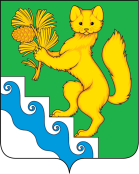 АДМИНИСТРАЦИЯ БОГУЧАНСКОГО РАЙОНАР А С П О Р Я Ж Е Н И Е09.06. 2023       			          с. Богучаны    			                   №   442 - рОб условиях приватизациимуниципального имуществаВ соответствии с Федеральным законом от 21.12.2001 № 178-ФЗ «О приватизации государственного и муниципального имущества», постановлением Правительства Российской Федерации от 27.08.2012 № 860 «Об организации и проведении продажи государственного или муниципального имущества в электронной форме», постановлением Правительства Российской Федерации от 10.09.2012 № 909 «Об определении официального сайта Российской Федерации в информационно-телекоммуникационной сети «Интернет» для размещения информации о проведении торгов и внесении изменений в некоторые акты Правительства Российской Федерации», решением Богучанского районного Совета депутатов от 14.12.2022 №37/1-290 «Об утверждении прогнозного плана (программы) приватизации муниципального имущества муниципального образования Богучанский район на 2023 год и плановый период 2024 – 2025 годов» (с изменениями)Определить способ приватизации объектов муниципальной собственности: аукцион по продаже с подачей предложений в открытой форме.Провести аукцион по продаже с подачей предложений в открытой форме муниципальное имущество согласно приложению 1.4. Утвердить документацию об электронном аукционе по продаже муниципального имущества муниципального образования Богучанский район согласно приложению № 1.5. Принять решение о привлечении оператора электронной площадки – акционерное общество «Сбербанк- автоматизированная система торгов».6. Провести аукцион по продаже имущества, указанного в пункте 2 распоряжения, в электронной форме на электронной площадке с адресом в информационно-телекоммуникационной сети «Интернет» http://utp.sberbank-ast.ru/AP (далее – электронная площадка).7. Установить открытую форму подачи предложений о цене имущества.8. Установить условия оплаты имущества: Оплата стоимости объекта продажи, за исключением суммы задатка производится Покупателем единовременным платежом в течение 7 (семи) рабочих дней с момента заключения настоящего Договора путем перечисления денежных средств по реквизитам, указанным в извещении и договоре купли-продажи.9. Начальнику Управления муниципальной собственностью Богучанского района О.Б. Ерашевой:9.1. Подготовить информационное сообщение о продаже имущества на аукционе и разместить его на сайте с адресом www.torgi.gov.ru (новая версия сайта); на официальном сайте Богучанского района www.boguchansky-raion.ru, в газете «Официальный вестник Богучанского района».9.2. Уведомить оператора акционерное общество «Сбербанк- автоматизированная система торгов» о проведении продажи имущества на аукционе на сайте с адресом http://utp.sberbank-ast.ru/AP.9.3. Сведения об итогах приватизации имущества разместить на сайте с адресом www.torgi.gov.ru (новая версия сайта).10. Контроль за исполнением настоящего распоряжения возложить на первого заместителя Главы Богучанского района В.М. Любим.11. Настоящее распоряжение вступает в силу со дня подписания.Глава Богучанского района						                      А.С. МедведевПриложение 1 к распоряжению администрации Богучанского района от  «09» июня 2023 №  442-рСведения о выставляемом на торги имуществе муниципального образования Богучанский районПриложение № 2к распоряжению администрации Богучанского района от  «09» июня 2023 № 442-рУТВЕРЖДЕНАраспоряжением администрации Богучанского районаот «09» июня 2023 № 442-рДОКУМЕНТАЦИЯ ОБ ЭЛЕКТРОННОМ АУКЦИОНЕПО ПРОДАЖЕ МУНИЦИПАЛЬНОГО ИМУЩЕСТВА Муниципального образования Богучанский районс. Богучаны2023 г.I. ИНФОРМАЦИОННОЕ СООБЩЕНИЕ	9II. Общие положения. Аукционная документация	29Приложение 1 (проект купли-продажи)	50Приложение 2 (форма заявки)	 54ИНФОРМАЦИОННОЕ СООБЩЕНИЕо проведении продажи муниципального имущества в электронной формеСобственник выставляемого на аукцион имущества – Муниципальное образование Богучанский район (далее - собственник).Продавец (организатор) – Администрация Богучанского района, структурное  подразделение – Управление муниципальной собственностью Богучанского района. Организатор торгов: Управление муниципальной собственностью Богучанского района Место нахождения (почтовый адрес): 663430, Красноярский край, Богучанский район, с. Богучаны, ул. Октябрьская, 72 Номер контактного телефона: 8 (39162) 22-8-02Контактное лицо: Ерашева Ольга Борисовна.	Оператор электронной площадки: АО «Сбербанк-АСТ», владеющее сайтом http://utp.sberbank-ast.ru/AP в информационно-телекоммуникационной сети «Интернет».Адрес: 119435, г. Москва, Большой Саввинский переулок, дом 12, стр. 9, тел.: (495) 787-29-97, (495) 787-29-99. Законодательное регулирование: Аукцион проводится в соответствии с Федеральным законом от 21.12.2001 № 178-ФЗ «О приватизации государственного и муниципального имущества», Положением об организации продажи государственного или муниципального имущества в электронной форме, утвержденным постановлением Правительства Российской Федерации от 27.08.2012 № 860, Регламентом электронной площадки «Сбербанк-АСТ». Решение Богучанского районного Совета депутатов от 14.12.2022 №37/1-290 «Об утверждении прогнозного плана (программы) приватизации муниципального имущества муниципального образования Богучанский район на 2023 год и плановый период 2024 – 2025 годов»Орган местного самоуправления, принявший решение об условиях приватизации муниципального имущества, реквизиты указанного решения: Администрация Богучанского района, распоряжение администрации Богучанского района от «09» июня 2023 года № 442-р «Об условиях приватизации муниципального имущества».Способ приватизации: – аукцион в электронной форме, открытый по составу участников и по форме подачи предложений о цене имущества.Форма подачи предложений о цене: Предложения о цене муниципального имущества участниками аукциона заявляются открыто в ходе проведения торговПредмет аукциона:Дата начала приема заявок на участие в аукционе–«15» июня 2023 года с 09 ч. 00 мин. (московское время), время местное 13 час.00 мин.Дата окончания приема заявок на участие в аукционе – «10» июля 2023 года в 16 ч.00 мин. (московское время), время местное 20 ч.00 мин.Место проведения аукциона: электронная площадка – универсальная торговая платформа АО «Сбербанк-АСТ», размещенная на сайте http://utp.sberbank-ast.ru/AP в сети Интернет (торговая секция «Приватизация, аренда и продажа прав»).Дата, время рассмотрения заявок участников аукциона и принятия решения об их допуске к участию в аукционе –«12» июля 2023 года в 6 ч.00 м.  (московское время), по местному времени 10 ч. 00 мин.Дата, время проведения аукциона – «14» июля 2023 года в 9 ч.00 м. (московское время), по местному времени 13 ч. 00 мин.Дата подведения итогов аукциона - «14» июля 2023 года.Процедура аукциона считается завершенной со времени подписания продавцом протокола об итогах аукциона.Задаток для участия в аукционе служит обеспечением исполнения обязательства победителя аукциона по заключению договора купли-продажи и оплате приобретенного на торгах имущества, вносится на счет Претендента, открытый при регистрации на электронной площадке.Размер задатка составляет 10% от начальной цены предмета аукциона.Срок и порядок внесения задатка: денежные средства в сумме задатка должны быть зачислены на лицевой счет Претендента на универсальной торговой платформе АО «Сбербанк-АСТ» не позднее 00 часов 00 минут (время московское), по местному времени не позднее 4 ч. 00 мин, дня определения участников торгов, указанного в информационном сообщении.	Платежи по перечислению задатка для участия в торгах и порядок возврата задатка осуществляются в соответствии с Регламентом ТС «Приватизация, аренда и продажа прав» универсальной торговой платформы АО «Сбербанк-АСТ».Лицам, перечислившим задаток для участия в аукционе, денежные средства возвращаются в следующем порядке:- участникам аукциона, за исключением его победителя, - в течение 5 календарных дней со дня подведения итогов продажи имущества;- претендентам, не допущенным к участию в аукционе, - в течение 5 календарных дней со дня подписания протокола о признании претендентов участниками аукциона; - в случае отзыва претендентом заявки на участие в аукционе до даты окончания срока приема заявок – в течение 5 календарных дней со дня поступления оператору уведомления об отзыве заявки; - в случае отзыва претендентом заявки на участие в аукционе позднее даты окончания срока приема заявок - в течение 5 календарных дней со дня подписания протокола о признании претендентов участниками аукциона;- в случае признания аукциона несостоявшимся - в течение 5 календарных дней со дня принятия решения о признании аукциона несостоявшимся;- в случае отмены аукциона – в течение 5 календарных дней со дня опубликования извещения об отмене аукциона.Задаток засчитывается победителю торгов в счёт оплаты приобретаемого предмета торгов.Данное информационное сообщение является публичной офертой для заключения договора о задатке в соответствии со статьей 437 Гражданского кодекса Российской Федерации, а подача претендентом заявки и перечисление задатка являются акцептом такой оферты, после чего договор о задатке считается заключенным в письменной форме.Покупателями муниципального имущества могут быть любые физические и юридические лица, за исключением: государственных и муниципальных унитарных предприятий, государственных и муниципальных учреждений; юридических лиц, в уставном капитале которых доля Российской Федерации, субъектов Российской Федерации и муниципальных образований превышает 25 процентов, юридических лиц, местом регистрации которых является государство или территория, включенные в утверждаемый Министерством финансов Российской Федерации перечень государств и территорий, предоставляющих льготный налоговый режим налогообложения и (или) не предусматривающих раскрытия и предоставления информации при проведении финансовых операций (офшорные зоны), и которые не осуществляют раскрытие и предоставление информации о своих выгодоприобретателях, бенефициарных владельцах и контролирующих лицах в порядке, установленном Правительством Российской Федерации.Порядок и место регистрации, подачи заявок на участие в аукционе:Регистрация претендентов на электронной площадке осуществляется в соответствии с Регламентом ТС «Приватизация, аренда и продажа прав» универсальной торговой платформы АО «Сбербанк-АСТ»:-  для обеспечения доступа к участию в электронном аукционе физическим и юридическим лицам, желающим приобрести муниципальное имущество (далее – Претендентам) необходимо пройти процедуру регистрации на электронной площадке.-  регистрация на электронной площадке осуществляется без взимания платы.- регистрации на электронной площадке подлежат Претенденты, ранее не зарегистрированные на электронной площадке или регистрация которых на электронной площадке, была ими прекращена.Подача заявки на участие в торгах (далее – заявка) может осуществляться лично Претендентом в ТС «Приватизация, аренда и продажа прав» универсальной торговой платформы АО «Сбербанк-АСТ», либо представителем Претендента, зарегистрированным в ТС «Приватизация, аренда и продажа прав» универсальной торговой платформы АО «Сбербанк-АСТ», из Личного кабинета Претендента либо представителя Претендента посредством штатного интерфейса универсальной торговой платформы АО «Сбербанк-АСТ» отдельно по каждому лоту в сроки, установленные в извещении.Инструкция для участника торгов по работе в торговой секции «Приватизация, аренда и продажа прав» универсальной торговой платформы АО «Сбербанк-АСТ» размещена по адресу: http://utp.sberbank-ast.ru/AP/Notice/652/Instructions.После выбора объекта продажи в меню «Реестр действующих процедур» и нажатия пиктограммы «Подать заявку на участие» откроется форма подачи заявки на участие в торгах (определенная оператором электронной площадки). Указанную форму необходимо заполнить, после чего обязательно прикрепить к ней заявку, заполненную в соответствии с образцом (определенным продавцом и приведённым в приложении № 2 к настоящему информационному сообщению) на бумажном носителе, преобразованную в электронно-цифровую форму путем сканирования с сохранением реквизитов, с приложением электронных образцов документов в соответствии с перечнем, приведенным в информационном сообщении о проведении продажи имущества на аукционе. После заполнения формы подачи заявки заявку необходимо подписать электронной подписью. Получить сертификаты электронной подписи можно в Авторизованных удостоверяющих центрах. С полным списком авторизованных удостоверяющих центров можно ознакомиться на электронной площадке по адресу: http://www.sberbank-ast.ru/CAList.aspxДокументооборот между претендентами, организатором и продавцом осуществляется через электронную площадку в форме электронных документов либо электронных образов документов (документов на бумажном носителе, преобразованных в электронно-цифровую форму путем сканирования с сохранением их реквизитов), заверенных электронной подписью претендента либо лица, имеющего право действовать от имени претендента. Одновременно с заявкой претенденты представляют следующие документы:физические лица:	- копию всех листов документа, удостоверяющего личность;юридические лица:- заверенные копии учредительных документов; - документ, подтверждающий отсутствие или наличие в уставном капитале юридического лица доли Российской Федерации, субъекта Российской Федерации или муниципального образования (реестр владельцев акций либо выписка из него или заверенное печатью (в случае наличия) юридического лица и подписанное его руководителем письмо); - документ, который подтверждает полномочия руководителя юридического лица на осуществление действий от имени юридического лица (заверенная печатью (в случае наличия) организации копия решения о назначении этого лица или о его избрании) и в соответствии с которым руководитель юридического лица обладает правом действовать от имени юридического лица без доверенности.В случае если от имени претендента действует его представитель по доверенности, к заявке должна быть приложена доверенность на осуществление действий от имени претендента, оформленная в установленном порядке, или нотариально заверенная копия такой доверенности. В случае, если доверенность на осуществление действий от имени претендента подписана лицом, уполномоченным руководителем юридического лица, заявка должна содержать также документ, подтверждающий полномочия этого лица.Одно лицо имеет право подать только одну заявку на один объект приватизации.Заявки подаются на электронную площадку, начиная с даты начала приема заявок до времени и даты окончания приема заявок, указанных в информационном сообщении.Заявки с прилагаемыми к ним документами, поданные с нарушением установленного срока, а также заявки с незаполненными полями, на электронной площадке не регистрируются программными средствами.При приеме заявок от Претендентов Оператор электронной площадки обеспечивает конфиденциальность данных о Претендентах и участниках, за исключением случая направления электронных документов Продавцу, регистрацию заявок и прилагаемых к ним документов в журнале приема заявок. В течение одного часа со времени поступления заявки Оператор электронной площадки сообщает Претенденту о ее поступлении путем направления уведомления с приложением электронных копий зарегистрированной заявки и прилагаемых к ней документов.	Претендент вправе не позднее дня окончания приема заявок отозвать заявку путем направления уведомления об отзыве заявки на электронную площадку.	Изменение заявки допускается только путем подачи Претендентом новой заявки в установленные в информационном сообщении сроки о проведении аукциона, при этом первоначальная заявка должна быть отозвана.	Соблюдение претендентом указанных требований означает, что заявка и документы, представляемые одновременно с заявкой, поданы от имени претендента.В случае если заявку на участие в аукционе подало только одно лицо, признанное единственным участником аукциона, договор заключается с таким лицом по начальной цене продажи муниципального имущества.Заявка и иные представленные одновременно с ней документы подаются в форме электронных документов в соответствии с порядком, установленным Регламентом торговой секции «Приватизация, аренда и продажа прав» (http://utp.sberbank-ast.ru/AP).Порядок ознакомления покупателей с иной информацией, условиями договора купли продажи имущества:С иной информацией об имуществе, условиями договора купли-продажи имущества, можно ознакомиться со дня начала приема заявок по рабочим дням с 10.00 до 13.00 часов (по местному времени и с 14.00 до 17.00 часов (по местному времени) по адресу: 663430, Красноярский край, Богучанский район, с. Богучаны, ул. Октябрьская, 72, телефон 8(39162)22802. Контактное лицо – Николаева Светлана Александровна.Ограничения участия отдельных категорий физических и юридических лицПокупателями муниципального имущества могут быть любые физические и юридические лица, за исключением:- государственных и муниципальных унитарных предприятий, государственных и муниципальных учреждений;- юридических лиц, в уставном капитале которых доля Российской Федерации, субъектов Российской Федерации и муниципальных образований превышает 25 процентов, кроме случаев, предусмотренных статьей 25 Закона о приватизации;- юридических лиц, местом регистрации которых является государство или территория, включенные в утверждаемый Министерством финансов Российской Федерации перечень государств и территорий, предоставляющих льготный налоговый режим налогообложения и (или) не предусматривающих раскрытия и предоставления информации при проведении финансовых операций (офшорные зоны), и которые не осуществляют раскрытие и предоставление информации о своих выгодоприобретателях, бенефициарных владельцах и контролирующих лицах в порядке, установленном Правительством Российской Федерации;Установленные федеральными законами ограничения участия в гражданских отношениях отдельных категорий физических и юридических лиц в целях защиты основ конституционного строя, нравственности, здоровья, прав и законных интересов других лиц, обеспечения обороноспособности и безопасности государства обязательны при приватизации государственного и муниципального имущества.Правила проведения продажи в электронной форме:Аукцион проводится в день и время, указанные в информационном сообщении о проведении аукциона, путем последовательного повышения участниками начальной цены продажи на величину, равную либо кратную величине «шага аукциона».«Шаг аукциона» устанавливается продавцом в фиксированной сумме, составляющей не более 5 процентов начальной цены продажи, и не изменяется в течение всего аукциона.Во время проведения процедуры аукциона оператор электронной площадки обеспечивает доступ участников к закрытой части электронной площадки и возможность представления ими предложений о цене имущества.Со времени начала проведения процедуры аукциона оператором электронной площадки размещается:а) в открытой части электронной площадки - информация о начале проведения процедуры аукциона с указанием наименования имущества, начальной цены и текущего «шага аукциона»;б) в закрытой части электронной площадки - помимо информации, указанной в открытой части электронной площадки, также предложения о цене имущества и время их поступления, величина повышения начальной цены («шаг аукциона»), время, оставшееся до окончания приема предложений о цене имущества.В течение одного часа со времени начала проведения процедуры аукциона участникам предлагается заявить о приобретении имущества по начальной цене. В случае если в течение указанного времени:а) поступило предложение о начальной цене имущества, то время для представления следующих предложений об увеличенной на «шаг аукциона» цене имущества продлевается на 10 минут со времени представления каждого следующего предложения. Если в течение 10 минут после представления последнего предложения о цене имущества следующее предложение не поступило, аукцион с помощью программно-аппаратных средств электронной площадки завершается;б) не поступило ни одного предложения о начальной цене имущества, то аукцион с помощью программно-аппаратных средств электронной площадки завершается. В этом случае временем окончания представления предложений о цене имущества является время завершения аукциона.При этом программными средствами электронной площадки обеспечивается:а) исключение возможности подачи участником предложения о цене имущества, не соответствующего увеличению текущей цены на величину «шага аукциона»;б) уведомление участника в случае, если предложение этого участника о цене имущества не может быть принято в связи с подачей аналогичного предложения ранее другим участником.Порядок определения победителей:Победителем признается участник, предложивший наиболее высокую цену имущества.В случае, если заявку на участие в аукционе подало только одно лицо, признанное единственным участником аукциона, договор заключается с таким лицом по начальной цене продажи государственного или муниципального имуществаХод проведения процедуры аукциона фиксируется оператором электронной площадки в электронном журнале, который направляется продавцу в течение одного часа со времени завершения приема предложений о цене имущества для подведения итогов аукциона путем оформления протокола об итогах аукциона.Место и срок подведения итогов аукциона: Итоги аукциона подводятся на электронной площадке АО «Сбербанк-АСТ» http://utp.sberbank-ast.ru/AP Процедура аукциона считается завершенной со времени подписания Продавцом протокола об итогах аукциона, который размещается не позднее рабочего дня, следующего за днем подведения итогов аукциона.Аукцион признается несостоявшимся в следующих случаях:а) не было подано ни одной заявки на участие либо ни один из претендентов не признан участником;в) ни один из участников не сделал предложение о начальной цене имущества.д) В случае отказа лица, признанного единственным участником аукциона, от заключения договора.Решение о признании аукциона несостоявшимся оформляется протоколом.Ознакомление покупателей с информацией по предмету торгов, в том числе с условиями договора купли-продажи, производится в рабочие дни по адресу: 663430, Красноярский край, Богучанский района, с. Богучаны, ул. Октябрьская, 72, каб. 11, номер контактного телефона: 8 (39162) 22-8-02.Любое лицо независимо от регистрации на электронной площадке вправе направить на электронный адрес оператора электронной площадки, указанный в информационном сообщении о проведении продажи имущества, запрос о разъяснении размещенной информации.Такой запрос в режиме реального времени направляется в «личный кабинет» продавца для рассмотрения при условии, что запрос поступил продавцу не позднее 5 рабочих дней до окончания подачи заявок.В течение 2 рабочих дней со дня поступления запроса продавец предоставляет оператору электронной площадки для размещения в открытом доступе разъяснение с указанием предмета запроса, но без указания лица, от которого поступил запрос.Договор купли-продажи заключается с победителем аукциона, в течение пяти рабочих дней со дня подведения итогов аукциона в соответствии с законодательством Российской Федерации.НДС (20%) уплачивается Покупателем (юридическим лицом, индивидуальным предпринимателем) самостоятельно в соответствии с Налоговым кодексом Российской Федерации.За неуплату (неполную уплату), несвоевременную уплату сумм налога Покупатель несет ответственность в соответствии с налоговым законодательством Российской Федерации.Условия и сроки платежа, реквизиты счета: оплата стоимости объекта продажи, за исключением суммы задатка производится Покупателем единовременным платежом в течение 7 (семи) рабочих дней с момента заключения Договора путем перечисления денежных средств на счет Продавца по следующим реквизитам: УФК по Красноярскому краю (Управление муниципальной собственностью Богучанского района, л/с 04193014100) ИНН 2407008705, КПП 240701001, р/сч 03100643000000011900 ОТДЕЛЕНИЕ КРАСНОЯРСК БАНКА РОССИИ//УФК по Красноярскому краю г. Красноярск, БИК ТОФК 010407105, ЕКС (корсчет) 40102810245370000011, ОКТМО 04609000, КБК 86311402053051000410,назначение платежа: «Доходы от реализации иного имущества, находящегося в собственности муниципального района (дата и номер договора)».Информационное сообщение о проведении аукциона, условиях приватизации, проект договора купли-продажи имущества размещается в сети Интернет на официальном сайте Российской Федерации http://torgi.gov.ru, официальном портале администрации Богучанского района http://boguchansky-raion.ru  в разделе «Отдел по управлению муниципальным имуществом», электронной площадке АО «Сбербанк-АСТ» http://utp.sberbank-ast.ru/AP.Общие положения. Аукционная документация1. Основание проведения торгов:Федеральный закон от 21.12.2001 № 178-ФЗ «О приватизации государственного и муниципального имущества», решение Богучанского районного Совета депутатов от 14.12.2022 №37/1-290 «Об утверждении прогнозного плана (программы) приватизации муниципального имущества муниципального образования Богучанский район на 2023 год и плановый период 2024 – 2025 годов» (с изменениями, утвержденными решениями Богучанского районного Совета депутатов № 36/1-285 от 28.02.2023, № 37/1-290 от 26.04.2023 «О внесении изменений в решение Богучанского районного Совета депутатов от 14.12.2022 №34/1-263 «Об утверждении прогнозного плана (программы) приватизации муниципального имущества муниципального образования Богучанский район на 2023 год и плановый период 2024 – 2025 годов»,Положение об организации продажи государственного или муниципального имущества в электронной форме, утвержденным постановлением Правительства Российской Федерации от 27.08.2012 № 860, регламентом электронной площадки «Сбербанк-АСТ» (http://utp.sberbank-ast.ru/AP/Notice/1027/Instructions), Распоряжение администрации Богучанского района от «09» июня 2023 № 442-р «Об условиях приватизации муниципального имущества».Информационное сообщение о проведении аукциона публикуется на сайте www.torgi.gov.ru,  на официальном сайте Богучанского района www.boguchansky-raion.ru, а также публикуется в газете «Официальный вестник Богучанского района».Форма торгов (способ приватизации) – аукцион в электронной форме, открытый по составу участников и по форме подачи предложений о цене имущества.Подача предложений о цене проводится в день и время, указанные в извещении о проведении торгов на электронной площадке – универсальная торговая платформа ЗАО «Сбербанк-АСТ», размещенная на сайте http://utp.sberbank-ast.ru в сети Интернет.Подача предложений в Торговом зале возможна только в случае проведения аукциона при наличии двух или более допущенных участников. В установленные дату и время начала проведения торгов у Участника, допущенного к торгам, появляется возможность войти в Торговый зал и принять участие в торгах. Подача предложений о цене осуществляется в личном кабинете участника посредством штатного интерфейса.Собственник выставляемого на аукцион имущества – Муниципальное образование Богучанский район (далее - собственник).Продавец (организатор)– Администрация Богучанского района, структурное подразделение – Управление муниципальной собственностью Богучанского района.            Оператор электронной площадки: ЗАО «Сбербанк-АСТ», владеющее сайтом http://utp.sberbank-ast.ru/APв информационно-телекоммуникационной сети «Интернет».2.  Сведения о выставляемом на аукцион имуществе:3. Место, сроки подачи (приема) заявок, определения участников и проведения аукциона.Дата начала приема заявок на участие в аукционе–«15» июня 2023 года с 09 ч. 00 мин. (московское время), время местное 13 час.00 мин.Дата окончания приема заявок на участие в аукционе – «10» июля 2023 года в 16 ч.00 мин. (московское время), время местное 20 ч.00 мин.Место проведения аукциона: электронная площадка – универсальная торговая платформа АО «Сбербанк-АСТ», размещенная на сайте http://utp.sberbank-ast.ru/AP в сети Интернет (торговая секция «Приватизация, аренда и продажа прав»).Дата, время рассмотрения заявок участников аукциона и принятия решения об их допуске к участию в аукционе – «12» июля 2023 года в 6 ч.00 м.  (московское время), по местному времени 10 ч. 00 мин.Дата, время проведения аукциона – «14 июля 2023 года в 9 ч.00 м. (московское время), по местному времени 13 ч. 00 мин.Дата подведения итогов аукциона - «14» июля 2023 года.Место и срок подведения итогов аукциона: Итоги аукциона подводятся на электронной площадке АО «Сбербанк-АСТ» http://utp.sberbank-ast.ru/AP Процедура аукциона считается завершенной со времени подписания Продавцом протокола об итогах аукциона, который размещается не позднее рабочего дня, следующего за днем подведения итогов аукциона.4. Порядок регистрации на электронной площадке и подачи заявки на участие в аукционе в электронной форме.	Для обеспечения доступа к участию в электронном аукционе Претендентам необходимо пройти процедуру регистрации на электронной площадке.Регистрация на электронной площадке проводится в соответствии с Регламентом электронной площадки.Подача заявки на участие осуществляется только посредством интерфейса универсальной торговой платформы ЗАО «Сбербанк-АСТ» торговой секции «Приватизация, аренда и продажа прав» из личного кабинета претендента (образец заявки приведен в Приложении 2).	Инструкция для участника торгов по работе в торговой секции «Приватизация, аренда и продажа прав» универсальной торговой платформы ЗАО «Сбербанк-АСТ» размещена по адресу: http://utp.sberbank-ast.ru/AP/Notice/652/InstructionsПосле заполнения формы подачи заявки заявку необходимо подписать электронной подписью. Получить сертификаты электронной подписи можно в Авторизованных удостоверяющих центрах. С полным списком авторизованных удостоверяющих центров можно ознакомиться на электронной площадке по адресу: http://www.sberbank-ast.ru/CAList.aspxЗаявка (Приложение № 2) подается путем заполнения ее электронной формы, размещенной в открытой для доступа неограниченного круга лиц части электронной площадки с приложением электронных образов необходимых документов (заявка на участие в электронном аукционе и приложения к ней на бумажном носителе, преобразованные в электронно-цифровую форму путем сканирования с сохранением их реквизитов), заверенных электронной подписью претендента либо лица, имеющего право действовать от имени претендента:физические лица:- копию всех листов документа, удостоверяющего личность;юридические лица:- копии учредительных документов; - документ, содержащий сведения о доле Российской Федерации, субъекта Российской Федерации или муниципального образования в уставном капитале юридического лица (реестр владельцев акций либо выписка из него или заверенное печатью юридического лица (при наличии печати) и подписанное его руководителем письмо);-документ, который подтверждает полномочия руководителя юридического лица на осуществление действий от имени юридического лица (копия решения о назначении этого лица или о его избрании) и в соответствии с которым руководитель юридического лица обладает правом действовать от имени юридического лица без доверенности.В случае, если от имени претендента действует его представитель по доверенности, к заявке должна быть приложена доверенность на осуществление действий от имени претендента, оформленная в установленном порядке, или нотариально заверенная копия такой доверенности.  В случае, если доверенность на осуществление действий от имени претендента подписана лицом, уполномоченным руководителем юридического лица, заявка должна содержать также документ, подтверждающий полномочия этого лица.Все листы документов, представляемых одновременно с заявкой, должны быть пронумерованы. К данным документам прилагается опись. Все подаваемые Претендентом документы не должны иметь неоговоренных исправлений. Все исправления должны быть надлежащим образом заверены. Печати и подписи, а также реквизиты и текст оригиналов и копий документов должны быть четкими и читаемыми. Подписи на оригиналах и копиях документов должны быть расшифрованы (указывается должность, фамилия и инициалы подписавшегося лица).Одно лицо имеет право подать только одну заявку на один объект приватизации.Заявки подаются на электронную площадку, начиная с даты начала приема заявок до времени и даты окончания приема заявок, указанных в информационном сообщении.Заявки с прилагаемыми к ним документами, поданные с нарушением установленного срока, а также заявки с незаполненными полями, на электронной площадке не регистрируются программными средствами.При приеме заявок от Претендентов Оператор электронной площадки обеспечивает конфиденциальность данных о Претендентах и участниках.В течение одного часа со времени поступления заявки Оператор электронной площадки сообщает Претенденту о ее поступлении путем направления уведомления с приложением электронных копий зарегистрированной заявки и прилагаемых к ней документов.Претендент вправе не позднее дня окончания приема заявок отозвать заявку путем направления уведомления об отзыве заявки на электронную площадку.Изменение заявки допускается только путем подачи Претендентом новой заявки в установленные в информационном сообщении сроки о проведении аукциона, при этом первоначальная заявка должна быть отозвана.Соблюдение претендентом указанных требований означает, что заявка и документы, представляемые одновременно с заявкой, поданы от имени претендента.Претендент не допускается к участию в аукционе по следующим основаниям:- представленные документы не подтверждают право претендента быть покупателем в соответствии с законодательством Российской Федерации;- представлены не все документы в соответствии с перечнем, указанным в информационном сообщении (за исключением предложений о цене муниципального имущества на аукционе), или оформление указанных документов не соответствует законодательству Российской Федерации;- заявка подана лицом, не уполномоченным претендентом на осуществление таких действий;- не подтверждено поступление в установленный срок задатка на счета, указанные в информационном сообщении.Продавец в день рассмотрения заявок и документов Претендентов подписывает протокол о признании Претендентов участниками, в котором приводится перечень принятых заявок (с указанием имен (наименований) Претендентов), перечень отозванных заявок, имена (наименования) Претендентов, признанных участниками, а также имена (наименования) Претендентов, которым было отказано в допуске к участию в аукционе, с указанием оснований такого отказа.Претендент приобретает статус участника аукциона с момента подписания протокола о признании Претендентов участниками аукциона.Не позднее следующего рабочего дня после дня подписания протокола о признании Претендентов участниками всем Претендентам, подавшим заявки, направляется уведомление о признании их участниками аукциона или об отказе в признании участниками аукциона с указанием оснований отказа.Информация о Претендентах, не допущенных к участию в аукционе, размещается в открытой части электронной площадки, на официальном сайте Российской Федерации для размещения информации о проведении торгов www.torgi.gov.ru.5. Срок и порядок внесения задатка, необходимые реквизиты счетов и порядок возврата задатка.Для участия в аукционе претендент вносит задаток в размере 10% процентов начальной цены, указанной в информационном сообщении о продаже муниципального имущества.Размер задатка указан в предмете аукциона по каждому лоту.Срок внесения задатка определяется в соответствии с регламентом оператора электронной площадки.Задаток перечисляется на счет оператора электронной площадки ЗАО «Сбербанк-АСТ».Задаток для участия в аукционе служит обеспечением в части заключения договора, а также в обеспечение исполнения обязательств, предусмотренных договором купли-продажи.Оператор электронной площадки проверяет наличие достаточной суммы в размере задатка на лицевом счете Претендента и осуществляет блокирование необходимой суммы. Если денежных средств на лицевом счете Претендента недостаточно для произведения операции блокирования, то Претенденту для обеспечения своевременного поступления денежных средств необходимо учитывать, что поступившие в банк за предыдущий день платежи разносятся на лицевые счета в сроки, установленные Регламентом электронной площадки.В назначении платежа необходимо указать «перечисление денежных средств в качестве задатка (депозита) (ИНН плательщика)».Денежные средства, перечисленные за Участника третьим лицом, не зачисляются на счет такого Участника на УТП.Образец платежного поручения приведен на электронной площадке по адресу: http://utp.sberbank-ast.ru/AP/Notice/653/RequisitesПри перечислении обеспечения участия в нескольких процедурах возможно заполнение одного платежного поручения на общую сумму.При уклонении или отказе победителя аукциона от заключения в установленный срок договора купли-продажи имущества результаты продажи аннулируются, победитель утрачивает право на заключение указанного договора, задаток ему не возвращается.Данное информационное сообщение является публичной офертой для заключения договора о задатке в соответствии со статьей 437 Гражданского кодекса Российской Федерации, а подача претендентом заявки на участие в аукционе и перечисление задатка являются акцептом такой оферты, после чего договор о задатке считается заключенным в письменной форме на условиях настоящего информационного сообщения.Платежи по перечислению задатка для участия в торгах и порядок возврата задатка осуществляются в соответствии с Регламентом электронной площадки.Задаток возвращается всем участникам аукциона, кроме победителя, в течение 5 (пяти) календарных дней с даты подведения итогов аукциона. Задаток, перечисленный победителем аукциона, засчитывается в сумму платежа по договору купли-продажи.При уклонении или отказе победителя аукциона от заключения в установленный срок договора купли-продажи имущества задаток ему не возвращается, и он утрачивает право на заключение указанного договора.В случае расторжения договора купли-продажи по вине Покупателя, задаток не возвращается и остается у Продавца.6. Порядок ознакомления с документацией и информацией об имуществе, условиями договора купли-продажи имущества.Информационное сообщение о проведении электронного аукциона, а также образец договора купли-продажи имущества размещается на официальном сайте Российской Федерации для размещения информации о проведении торгов www.torgi.gov.ru. (новая версия сайта) и в открытой для доступа неограниченного круга лиц части электронной площадки на сайте http://utp.sberbank-ast.ru.Любое заинтересованное лицо независимо от регистрации на электронной площадке со дня начала приема заявок вправе направить на электронный адрес Оператора электронной площадки запрос о разъяснении размещенной информации.Такой запрос в режиме реального времени направляется в «личный кабинет» Продавца для рассмотрения при условии, что запрос поступил Продавцу торгов не позднее 5 (пяти) рабочих дней до даты окончания подачи заявок.В течение 2 (двух) рабочих дней со дня поступления запроса Продавец предоставляет Оператору электронной площадки для размещения в открытом доступе разъяснение с указанием предмета запроса, но без указания лица, от которого поступил запрос.Любое заинтересованное лицо независимо от регистрации на электронной площадке со дня начала приема заявок вправе осмотреть выставленные на продажу объекты недвижимости.Ознакомиться с информацией о предмете торгов, документацией, условиями договора купли-продажи можно в Управлении муниципальной собственностью Богучанского района (каб.10 тел. 8(39162)22802 с 9.00 до 17.00 по рабочим дням  (время местное) и на сайте http://www. torgi.gov.ru. в разделе «Продажа муниципального имущества». Осмотр имущества осуществляется по предварительной  записи по тел. 8(39162) 22-8-02 с момента начала приема заявок  до окончания приема заявок.Победитель торгов, не реализовавший свое право на осмотр объекта и изучение его технической документации, лишается права предъявлять претензии к Продавцу по поводу юридического, физического и финансового состояния объекта.7.  Порядок проведения электронного аукциона, определения его победителей и место подведения итогов продажи муниципального имущества.Аукцион проводится в день и время, указанные в информационном сообщении о проведении аукциона, путем последовательного повышения участниками начальной цены продажи на величину, равную либо кратную величине «шага аукциона».«Шаг аукциона» устанавливается продавцом в фиксированной сумме, составляющей не более 5 процентов начальной цены продажи, и не изменяется в течение всего аукциона.Во время проведения процедуры аукциона оператор электронной площадки обеспечивает доступ участников к закрытой части электронной площадки и возможность представления ими предложений о цене имущества.Со времени начала проведения процедуры аукциона оператором электронной площадки размещается:а) в открытой части электронной площадки - информация о начале проведения процедуры аукциона с указанием наименования имущества, начальной цены и текущего «шага аукциона»;б) в закрытой части электронной площадки - помимо информации, указанной в открытой части электронной площадки, также предложения о цене имущества и время их поступления, величина повышения начальной цены («шаг аукциона»), время, оставшееся до окончания приема предложений о цене имущества.В течение одного часа со времени начала проведения процедуры аукциона участникам предлагается заявить о приобретении имущества по начальной цене. В случае если в течение указанного времени:а) поступило предложение о начальной цене имущества, то время для представления следующих предложений об увеличенной на «шаг аукциона» цене имущества продлевается на 10 минут со времени представления каждого следующего предложения. Если в течение 10 минут после представления последнего предложения о цене имущества следующее предложение не поступило, аукцион с помощью программно-аппаратных средств электронной площадки завершается;б) не поступило ни одного предложения о начальной цене имущества, то аукцион с помощью программно-аппаратных средств электронной площадки завершается. В этом случае временем окончания представления предложений о цене имущества является время завершения аукциона.При этом программными средствами электронной площадки обеспечивается:а) исключение возможности подачи участником предложения о цене имущества, не соответствующего увеличению текущей цены на величину «шага аукциона»;б) уведомление участника в случае, если предложение этого участника о цене имущества не может быть принято в связи с подачей аналогичного предложения ранее другим участником.Порядок определения победителей:Победителем признается участник, предложивший наиболее высокую цену имущества.В случае, если заявку на участие в аукционе подало только одно лицо, признанное единственным участником аукциона, договор заключается с таким лицом по начальной цене продажи государственного или муниципального имуществаХод проведения процедуры аукциона фиксируется оператором электронной площадки в электронном журнале, который направляется продавцу в течение одного часа со времени завершения приема предложений о цене имущества для подведения итогов аукциона путем оформления протокола об итогах аукциона.Место и срок подведения итогов аукциона: Итоги аукциона подводятся на электронной площадке АО «Сбербанк-АСТ» http://utp.sberbank-ast.ru/AP Процедура аукциона считается завершенной со времени подписания Продавцом протокола об итогах аукциона, который размещается не позднее рабочего дня, следующего за днем подведения итогов аукциона.Аукцион признается несостоявшимся в следующих случаях:а) не было подано ни одной заявки на участие либо ни один из претендентов не признан участником;в) ни один из участников не сделал предложение о начальной цене имущества.д) В случае отказа лица, признанного единственным участником аукциона, от заключения договора.Решение о признании аукциона несостоявшимся оформляется протоколом.В течение одного часа со времени подписания протокола об итогах аукциона Оператор ЭП направляет победителю уведомление о признании его победителем с приложением данного протокола, а также размещает в открытой части электронной площадки следующую информацию:- наименование имущества и иные позволяющие его индивидуализировать сведения;- цена сделки;- фамилия, имя, отчество физического лица или наименование юридического лица – Победителя.8. Срок заключения договора купли-продажи.Договор купли-продажи имущества, заключается между Продавцом и победителем аукциона в соответствии с Гражданским кодексом Российской Федерации, Законом о приватизации в течение 5 рабочих дней со дня подведения итогов аукциона.Договор купли-продажи имущества заключается в простой письменной форме по месту нахождения Продавца. Проект договора Приложение № 1.При уклонении или отказе победителя аукциона от заключения в установленный срок договора купли-продажи имущества результаты аукциона аннулируются Продавцом, победитель утрачивает право на заключение указанного договора, задаток ему не возвращается.Передача имущества осуществляется по Акту приема-передачи (согласно приложению), который является неотъемлемой частью договора купли-продажи муниципального имущества, оформление права собственности на него осуществляются в соответствии с законодательством Российской Федерации и договором купли-продажи имущества не позднее чем через 30 (тридцати) календарных дней после дня оплаты имущества.9. Условия и сроки платежа, реквизиты счетов для оплатыпо договору купли-продажи.Оплата стоимости объекта продажи, за исключением суммы задатка производится Покупателем единовременным платежом в течение 7 (семи) рабочих дней с момента заключения настоящего Договора  путем перечисления денежных  средств на счет Продавца по следующим реквизитам: Управление Федерального казначейства по Красноярскому краю (Управление муниципальной собственностью Богучанского района) (л/с 04193014100) ИНН 2407008705, КПП 240701001, р/сч 03100643000000011900 ОТДЕЛЕНИЕ КРАСНОЯРСК БАНКА РОССИИ//УФК по Красноярскому краю г. Красноярск, БИК ТОФК 010407105, ЕКС (корсчет) 40102810245370000011, ОКТМО 04609000, КБК 86311402053051000410,назначение платежа: «Доходы от реализации иного имущества, находящегося в собственности муниципального района (дата и номер договора)».10. Ограничения участия отдельных категорий физических лиц и юридических лиц в приватизации муниципального имущества.К участию в аукционе допускаются физические и юридические лица, которые в соответствии со ст. 5 Федерального закона от 21.12.2001 № 178-ФЗ «О приватизации государственного и муниципального имущества» могут быть признаны покупателями, своевременно подавшие заявку на участие в аукционе и представившие документы в соответствии с установленным перечнем.Приложение 1к аукционной документацииПроект договора купли-продажиДоговор №____купли-продажи муниципального имущества с. Богучаны								  «___»____________2023 г.Муниципальное образование Богучанский район, от имени которого действует Управление муниципальной собственностью Богучанского района, в лице начальника Ерашевой Ольги Борисовны, действующей на основании Положения об управлении муниципальной собственностью Богучанского района, утвержденного постановлением администрации Богучанского района от 09.06.2006 № 215-п, и распоряжения администрации Богучанского района от 10.03.2022 № 24-лс, именуемое в дальнейшем «Продавец», с одной стороны, и ______________________________________________________________________________________________________________________________________, именуемый в дальнейшем «Покупатель», с другой стороны, руководствуясь протоколом об итогах продажи муниципального имущества от ___________________ № ______ (извещение №_________от «____»_______2023 г), проведенного в соответствии с Федеральным законом от 21.12.2001 № 178-ФЗ «О приватизации государственного и муниципального имущества», заключили настоящий Договор о нижеследующем:1.Предмет договора.1.1. На основании результатов торгов, в форме открытого аукциона по продаже муниципального имущества муниципального  образования Богучанский район проведенного «___»_______.2023г. (протокол об итогах торгов от «____»______2023 г.), Продавец передает  муниципальное  имущество: ______________________________________________________________________________________________________________________________________________________________ (наименование объекта продажи)(далее - «Имущество»), в собственность Покупателю, а Покупатель обязуется принять объект продажи и уплатить за него стоимость, указанную в п.2.1. настоящего Договора.1.2. Сведения об объекте продажи (характеристики): ________________________________________________________________________________________________________________________________________________________1.3. Имущество принадлежит муниципальному образованию Богучанский район на праве собственности, что подтверждается:___________________________________________________________________(реквизиты документа, подтверждающего право муниципальной собственности на Объект, реквизиты записи о регистрации)1.3. Продавец гарантирует, что продаваемое Имущество не обременено правами третьих лиц, право собственности не оспаривается, под арестом и другими запрещениями не состоит, Продавцу ничего не известно о возможности их изъятия для государственных нужд.2. Цена имущества и порядок расчетов2.1. Стоимость объекта продажи, указанного в п. 1.1. настоящего Договора, согласно протокола об итогах торгов от «____»______2023, составляет  ___________ (_________________________________________) рублей, ____ копеек, в том числе сумма НДС в размере________________________________________________________________________2.2. Оплата стоимости объекта продажи, за исключением суммы задатка производится Покупателем единовременным платежом в течение 7 (семи) рабочих дней с момента заключения настоящего Договора путем  перечисления  денежных  средств на счет Продавца по следующим реквизитам:  Управление Федерального казначейства по Красноярскому краю (Управление муниципальной собственностью Богучанского района) (л/с 04193014100) ИНН 2407008705, КПП 240701001, р/сч03100643000000011900 ОТДЕЛЕНИЕ КРАСНОЯРСК БАНКА РОССИИ//УФК по Красноярскому краю г. Красноярск, БИК ТОФК 010407105, ЕКС (корсчет) 40102810245370000011, ОКТМО 04609000, КБК 86311402053051000410.Назначение платежа: «Доходы от реализации иного имущества, находящегося в собственности муниципального района (дата и номер договора)».2.3. НДС (20%) уплачивается Покупателем (юридическим лицом, индивидуальным предпринимателем) самостоятельно в соответствии с Налоговым кодексом Российской Федерации.За неуплату (неполную уплату), несвоевременную уплату сумм налога Покупатель несет ответственность в соответствии с налоговым законодательством Российской Федерации.2.4. Датой исполнения обязательства по оплате (днем полной оплаты) приобретаемого Имущества считается дата зачисления денежных средств на счет Продавца.3. Передача Имущества Покупателюи возникновение права собственности3.1. Передача Имущества Покупателю оформляется сторонами актом приема-передачи имущества не позднее 7 (семи) рабочих дней после дня полной оплаты в соответствии с разделом 2 настоящего Договора.3.2. Оформление права собственности Покупателя на Имущество осуществляется в соответствии с законодательством Российской Федерации и договором купли-продажи не позднее, чем через 30 календарных дней после дня полной оплаты имущества.3.3. Риск случайной гибели или случайного причинения ущерба Имущества, а также бремя содержания Имущества несет Покупатель с момента подписания акта приема-передачи имущества.4. Права и обязанности сторон4.1. Продавец обязуется:4.1.1. Передать Покупателю Имущество по акту приема-передачи (Приложение № 1 к настоящему Договору) не позднее 7 (семи) рабочих дней после дня полной оплаты имущества.4.1.2. Совершить действия, необходимые для государственной регистрации перехода к Покупателю права собственности на Имущество не позднее чем через 30 календарных дней после внесения платы за Имущество.4.2. Покупатель обязан:4.2.1. Полностью оплатить стоимость Имущества в соответствии с условиями, указанными в разделе 2 настоящего Договора.4.2.2. Принять от Продавца Имущество по акту приема-передачи не позднее 7 (семи) рабочих дней после дня полной оплаты Имущества.4.2.3. Предоставить Продавцу информацию о факте регистрации права собственности на Имущество в течение 10 (десяти) рабочих дней с даты регистрации.5. Ответственность5.1. Стороны несут ответственность за невыполнение либо ненадлежащее выполнение условий Договора в соответствии с законодательством Российской Федерации.5.2. За нарушение срока внесения платежа, установленного в пункте 2.1 Договора Покупатель выплачивает Продавцу пени из расчета 0,5 % от цены Имущества за каждый календарный день просрочки.6. Изменение и расторжение Договора6.1. Условия настоящего Договора не подлежат изменению, за исключением случаев, предусмотренных статьей 451 Гражданского кодекса Российской Федерации.7. Иные условия7.1. Покупатель несет все расходы, связанные с оформлением права собственности на Имущество.7.2. Настоящий Договор составлен в 2-х экземплярах, по одному экземпляру для каждой из сторон настоящего Договора.7.3. Настоящий Договор вступает в силу с момента его подписания Сторонами и действует до полного исполнения ими обязательств по настоящему Договору или до расторжения настоящего Договора в случаях, предусмотренных законодательством Российской Федерации и настоящим Договором.7.4. Споры, возникающие при исполнении настоящего Договора, рассматриваются арбитражным судом, судом общей юрисдикции.7.5. Приложениями к настоящему Договору является:7.5.1. Акт приема-передачи имущества.8. Адреса, реквизиты и подписи сторон.Приложение № 1 к договору купли-продажи от «___» _________2023 г.АКТприема-передачис. Богучаны								        «___»__________2023 г.Муниципальное образование Богучанский район, от имени которого действует Управление муниципальной собственностью Богучанского района, в лице начальника Ерашевой Ольги Борисовны, действующуй на основании Положения об управлении муниципальной собственностью Богучанского района, утвержденного постановлением администрации Богучанского района от 09.06.2006 № 215-п, и распоряжения администрации Богучанского района от 10.03.2022 № 24-лс,  именуемое в дальнейшем «Продавец» и __________________________________________________________, именуемый в дальнейшем  «Покупатель» заключили настоящий Акт о нижеследующем:	1.1. В соответствии с пунктом 1.1. Договора №___________ от «___» __________ 2023 г. Продавец передает, а Покупатель принимает в собственность следующее имущество: ________________________________________________________________________________________________________________________________________________________(наименование имущества)1.2. С момента подписания настоящего акта обязательство Продавца по передаче Имущества является исполненным.1.3. Стороны ознакомлены с состоянием имущества, подтверждают отсутствие каких-либо претензий.1.5. Настоящий  Акт  приема-передачи является неотъемлемой частью договора купли-продажи муниципального имущества муниципального образования Богучанский район от «___»____________ 2023 года №____.1.6. Акт приема-передачи составлен в 2 (двух) экземплярах, имеющих одинаковую юридическую силу, из которых по одному экземпляру хранится у сторон.1.7. Подписи сторон:Приложение 2к аукционной документации (заявка)(Заполненный файл с заявкой загружается на электронную площадку) Продавцу:Управление муниципальной собственностью Богучанского районаЗаявка на участие в аукционе в электронной форме_____________________________________________________________________________,(полное наименование юридического лица / Ф.И.О. физического лица)именуемый далее Претендент, в лице ____________________________________________,(для юридических лиц – должность, фамилия, имя, отчество)действующего на основании_____________________________________________________,(наименование документа подтверждающего полномочия - для юридических лиц, паспортные данные - для физических лиц)принимая решение об участии в приватизации следующего муниципального имущества Богучанского района способом приватизации – аукцион:________________________________________________________________________________________________________________________________________________________________________________________________________________________________________ (наименование имущества, его основные характеристики и местонахождение)обязуется:1. Соблюдать условия и порядок проведения аукциона в электронной форме, содержащиеся в Информационном сообщении и Регламенте Оператора электронной площадки.2. В случае признания Победителем аукциона в электронной форме заключить договор купли-продажи с Продавцом, подписать акт приема-передачи в соответствии с порядком, сроками и требованиями, установленными Информационным сообщением и договором купли-продажи. Задаток Победителя аукциона засчитывается в счет оплаты приобретаемого имущества.Претендент согласен и принимает все условия, требования, положения Информационного сообщения, проекта договора купли-продажи и Регламента Оператора электронной площадки, и они ему понятны. Претенденту известно фактическое состояние и технические характеристики имущества (п.1.) и он не имеет претензий к ним.Претендент извещен о том, что он вправе отозвать Заявку в любое время до установленных даты и времени окончания приема/подачи заявок на участие в аукционе в электронной форме, в порядке, установленном в Информационном сообщении.Ответственность за достоверность представленных документов и информации несет Претендент. Претендент подтверждает, что на дату подписания настоящей Заявки ознакомлен с порядком проведения аукциона в электронной форме, порядком внесения, блокирования и прекращения блокирования денежных средств в качестве задатка, Информационным сообщением и проектом договора купли-продажи, и они ему понятны. Претендент подтверждает, что надлежащим образом идентифицировал и ознакомлен с реальным состоянием выставляемого на аукцион имущества в результате осмотра, который осуществляется по адресу местонахождения имущества.Претендент осведомлен и согласен с тем, что Оператор электронной площадки и Продавец не несут ответственности за ущерб, который может быть причинен Претенденту отменой аукциона в электронной форме, внесением изменений в Информационное сообщение, а также приостановлением процедуры проведения аукциона в электронной форме. При этом Претендент считается уведомленным об отмене аукциона в электронной форме, внесении изменений в Информационное сообщение с даты публикации информации об отмене аукциона в электронной форме, внесении изменений в Информационное сообщение на официальном сайте торгов Российской Федерации в информационно-телекоммуникационной сети «Интернет» для размещения информации о проведении торгов www.torgi.gov.ru(новая версия сайта) и сайте Оператора электронной площадки.Условия аукциона в электронной форме по данному имуществу с Участником аукциона являются условиями публичной оферты, а подача Заявки на участие в аукционе в электронной форме в установленные в Информационном сообщении сроки и порядке являются акцептом оферты в соответствии со статьей 438 Гражданского кодекса Российской Федерации.В соответствии с Федеральным законом от 27.07.2006 № 152-ФЗ «О персональных данных», подавая Заявку, Претендент дает согласиена обработку персональных данных, указанных выше и содержащихся в представленных документах, в целях участия в аукционе в электронной форме. (Под обработкой персональных данных понимается совершение, в том числе, следующих действий: сбор, систематизация, накопление, хранение, уточнение (обновление, изменение), использование, обезличивание, блокирование, уничтожение персональных данных). При этом общее описание вышеуказанных способов обработки данных приведено в Федеральном законе от 27.07.2006 № 152-ФЗ, а также на передачу такой информации третьим лицам, в случаях, установленных нормативными документами вышестоящих органов и законодательством. Настоящее согласие действует бессрочно и может быть отозвано в любой момент по соглашению сторон.  Претендент подтверждает, что ознакомлен с положениями Федерального закона от 27.07.2006 № 152-ФЗ «О персональных данных», права и обязанности в области защиты персональных данных ему известны.№ лотаНаименованиеОсновные характеристикиЦена первоначального предложения, в том числе НДС (руб.)Шаг аукциона (5 %) (руб.)Задаток(10%)(руб.)1Нежилое помещение, расположенное по адресу: Красноярский край, Богучанский р-н, с. Богучаны, ул. Магистральная, д. 4, пом.34.Назначение: Нежилое помещение.общая площадью 77,9 кв.м. кадастровый номер: 24:07:1201008:787Год ввода в эксплуатацию: 1989Номер, тип этажа, на котором расположено помещение, машиноместо: Этаж № 1900 000,0045 000,0090 000,002Нежилое помещение, расположенное по адресу: Красноярский край, Богучанский р-н, с. Богучаны, ул. Центральная, зд.29, пом.1.Назначение: Нежилое. Общая площадь: 662,1 кв. м. Кадастровый номер: 24:07:1201006:1991Номер, тип этажа, на котором расположено помещение, машиноместо: Этаж № 1.3 000 000,00150 000,00300 000,003Административное здание с земельным участком, расположенное по адресу: Красноярский край, Богучанский район, с Богучаны, ул. Октябрьская, 57:- Административное здание, общей площадью 145 кв.м., кадастровый номер 24:07:1201001:901, - Земельный участок, общей площадью 624 кв.м., кадастровый номер 24:07:1201001:363Административное здание: Назначение: Нежилое.Количество этажей, в том числе подземных: 1, в том числе подземных 0.Материал наружных стен: деревянные.Земельный участок: категория земель: земли населенных пунктов;виды разрешенного использования: для общественно-деловых целей.780 000,0039 000,0078 000,004Трактор К 701 (погрузчик П4/85), Гос. рег. знак код 24 серия МА № 2580 Двигатель № 00210 / реестровый № 20612050004315, год выпуска 1990166 000,008 300,0016 600,005Экскаватор ЭО2621В-2, Гос. рег. знак код 24 серия МА № 2578  Двигатель № 1Б 0063 / реестровый № 20612070004290, год выпуска 200188 000,004 400,008 800,006Мусоровоз марка, модель ТС: МКМ-2 на шасси ЗИЛ-433362, Регистрационный знак О 144 ОА 24VIN Х894805AC30AA3002 / Реестровый № 20812050001744, год выпуска 200399 000,004 950,009 900,007Автомобиль самосвал Марка, модель ТС: КАМАЗ-55102, Регистрационный № А 714 НО 24VIN XTF551020R2068195 / реестровый № 20812050000335, год выпуска 1994106 000,005 300,0010 600,008Полуприцеп (бортовой),  Марка, модель ТС ОДАЗ-9385-0000030, Регистрационный № МК 1451 VIN XTJ938530R0299462 / реестровый № 20812050000340, год выпуска 199468 000,003 400,006 800,009Автосамосвал 55111С, марка, модель ТС: КАМАЗ-55111С, Регистрационный знак М 399 МО 24VIN X1F55111C10202743 /реестровый № 20812050000344, год выпуска 2001116 000,005 800,0011 600,0010Автомобиль-самосвал, Марка, модель ТС: 4528АО, Регистрационный знак А 178 СК 24 VIN X894528A060BA7704 / реестровый № 20812050000343, год выпуска 2006  11Автомобиль-  самосвал, марка, модель ТС: КАМАЗ-55102, Регистрационный № В 649 НК 24VIN XTF551020R1070268 / реестровый № 20812050000333, год выпуска 1994106 000,005 300,0010 600,0012Грузовой (бортовой), марка, модель ТС: ЗИЛ431412, Регистрационный знак Н 620 ТН 24 VIN отсутствует, Двигатель № 5081-066565, шасси № 2718187 / реестровый № 20612070004407, год выпуска 198839 000,001 950,00 3 900,0013Грузовой (самосвал), марка, модель ТС: ЗИЛ45021, Регистрационный знак Н 618 ТН 24VIN отсутствует, Двигатель № 130-038055, шасси № 3269489 / реестровый № 20612070004409, год выпуска 199265 000,004 650,006 500,0014Грузовой бортовой, марка, модель ТС: УАЗ 3303, Регистрационный знак А 827 ОО 24VIN ХТТ330300Р0223389, модель,  № двигателя 41780В-У01969, шасси (рама) № Р0223389 , кузов (кабина, прицеп) № 25249, цвет кузова: голубой, реестровый № 20612070004294, год выпуска 199393 000,004 650,009 300,0015Специальное пассажирское транспортное средство (13 мест), модель ТС ГАЗ-32213, государственный регистрационный знак М 541 СО 24VIN X9632213060483390,  модель, № двигателя *40630А*63091084*, шасси  (рама) № отсутствует, кузов (кабина, прицеп) № 2210060258391, цвет кузова: белыйреестровый № 20610050004505. Год выпуска 200077 000,003 850,007 700,0016Специализированное пассажирское ТС (13 мест), модель ТС ГАЗ-32213, государственный регистрационный знак А 589 ЕР 24VIN X96322130С0713124  модель, № двигателя *421600*В1102009*, шасси  (рама) № отсутствует, кузов (кабина, прицеп) № 322100С0489667, цвет кузова: белыйреестровый № 20617050004506, год выпуска 2011219 000,0010 950,00 21 900,0017Автобус (13 мест), марка, модель ТС ГАЗ-322132, государственный регистрационный знак Т 534 СХ 24VIN Х9632213270580291  модель, № двигателя *40522Р*73174209*, шасси  (рама) № отсутствует, кузов (кабина, прицеп) № 32210070356067, цвет кузова: желтыйреестровый №20620050004507, год выпуска 2007129 000,006 450,0012 900,0018Автобус, марка, модель ТС КАВЗ 397653, государственный регистрационный знак Т 104 УО 24VIN Х1Е39765370042469  модель, № двигателя 51300К 71013547, шасси  (рама) № 330740 70937912, кузов (кабина, прицеп) № 39765370042469, цвет кузова: золотисто-желтыйреестровый № 20619070004279, год выпуска 2007153 000,007 650,0015 300,0019Автобус для перевозки детеймодель ТС ПАЗ 32053-70, государственный регистрационный знак Р 244 АЕ 24VIN Х1М205СХ90002193модель, № двигателя 523400 91004147, шасси (рама) № отсутствует, кузов (кабина, прицеп) № Х1М205СХ90002193, цвет кузова: желтыйреестровый № 20625050004508, год выпуска 2009108 000,005 400,0010 800,0020Легковой (универсал), УАЗ3153, регистрационный знак Е 482 КУ 24VIN ХТТ315300У0028531модель, № двигателя 421800-У09006234, шасси (рама) № У0030151, кузов (кабина, прицеп) № У0028531, цвет кузова: белыйреестровый № 20812050001748, год выпуска 200099 000,004 950,009 900,00Дата размещенияДата начала приема заявокОкончание срока приема заявокОкончание срока рассмотрения заявокДата проведения аукционаДата подведения итогов«14» июня 2023 г.«15» июня 2023 г«10» июля 2023 г.«12» июля 2023 г.«14» июля 2023 г.«14» июля 2023 г.Сроки заключения договора купли-продажи:Сроки заключения договора купли-продажи:с «17» июля 2023 г. по «21» июля 2023 г.с «17» июля 2023 г. по «21» июля 2023 г.ЛОТ № 1Нежилое помещение общей площадью 77,9 кв.м. (кадастровый номер: 24:07:1201008:787), расположенное по адресу: Красноярский край, Богучанский р-н, с. Богучаны, ул. Магистральная, д. 4, пом.34.ЛОТ № 1Нежилое помещение общей площадью 77,9 кв.м. (кадастровый номер: 24:07:1201008:787), расположенное по адресу: Красноярский край, Богучанский р-н, с. Богучаны, ул. Магистральная, д. 4, пом.34.ХарактеристикиНазначение: Нежилое помещение.Год ввода в эксплуатацию: 1989Номер, тип этажа, на котором расположено помещение, машиноместо: Этаж № 1Начальная цена предмета торгов900 000 (девятьсот тысяч) рублей 00 копеек, в том числе НДС.Шаг аукциона5 (пять) процентов начальной цены продажи, что составляет – 45 000 (сорок пять тысяч) рублей 00 копеек«Шаг аукциона» - величина повышения начальной цены продажи муниципального имущества составляет 5 (пять) процентов начальной цены продажи и не изменяется в течение всего аукциона. Аукцион проводится путем повышения начальной (минимальной) цены продажи имущества (цены лота).Задаток для участия в аукционеустановленв размере 10 % от начальной цены, что составляет 90 000 (девяносто тысяч) рублей 00 копеек сведения обо всех предыдущих торгах по продаже имущества, объявленных в течение года, предшествующего его продаже, и об итогах торгов по продаже имуществаРанее имущество выставлялось:- по извещению на сайте www.torgi.gov.ru 24.06.2022 № 22000025720000000001, размещено на Электронной площадке «Сбербанк-АСТ» 24.06.2022 извещение № SBR012-2206240051.24.06.2022. Так как не было подано не одной заявки, аукцион в электронной форме, назначенный на  25 июля 2022 г  был  признан  несостоявшимся;- по извещению на сайте www.torgi.gov.ru 14.10.2022 № 22000025720000000003, опубликовано в газете «Официальный вестник» от 13.10.2022 № 54, размещено на Электронной площадке «Сбербанк-АСТ» 14.10.2022 извещение № SBR012-2210140035.  Так как не было подано не одной заявки, аукцион в электронной форме, назначенный на 14 ноября 2022 г  был  признан  несостоявшимся;- по извещению о проведении продажи посредством публичного предложения муниципального имущества Богучанского района, с подачей предложений в электронной форме, размещено на официальном сайте www.torgi.gov.ru 29.11.2022 № 22000025720000000007, опубликовано в газете «Официальный вестник» от 25.11.2022 № 64, размещено на Электронной площадке «Сбербанк-АСТ» 29.11.2022 извещение № SBR012-221129001. Так как не было подано не одной заявки, аукцион в электронной форме, назначенный на 29 декабря 2022 г  был  признан  несостоявшимся.ПримечаниеИмущество не эксплуатируетсяЛОТ № 2Нежилое помещение, расположенное по адресу: Красноярский край, Богучанский р-н, с. Богучаны, ул. Центральная, зд.29, пом.1.Кадастровый номер: 24:07:1201006:1991; Общая площадь: 662,1 кв. мЛОТ № 2Нежилое помещение, расположенное по адресу: Красноярский край, Богучанский р-н, с. Богучаны, ул. Центральная, зд.29, пом.1.Кадастровый номер: 24:07:1201006:1991; Общая площадь: 662,1 кв. мХарактеристикиНазначение: Нежилое.Номер, тип этажа, на котором расположено помещение, машиноместо: Этаж № 1.Начальная цена предмета торгов3 000 000  (три миллиона) рублей 00 копеек, в том числе НДС.Шаг аукциона5 (пять) процентов начальной цены продажи, что составляет – 150 000 (сто пятьдесят тысяч) рублей 00 копеек«Шаг аукциона» - величина повышения начальной цены продажи муниципального имущества составляет 5 (пять) процентов начальной цены продажи и не изменяется в течение всего аукциона. Аукцион проводится путем повышения начальной (минимальной) цены продажи имущества (цены лота).Задаток для участия в аукционеустановлен в размере 10% от начальной цены, что составляет 300 000 (триста тысяч) рублей 00 копеексведения обо всех предыдущих торгах по продаже имущества, объявленных в течение года, предшествующего его продаже, и об итогах торгов по продаже имуществаРанее имущество выставлялось:- по извещению на сайте www.torgi.gov.ru 24.06.2022 № 22000025720000000001, размещено на Электронной площадке «Сбербанк-АСТ» 24.06.2022 извещение № SBR012-2206240051.24.06.2022. Так как не было подано не одной заявки, аукцион в электронной форме, назначенный на  25 июля 2022 г  был  признан  несостоявшимся;- по извещению на сайте www.torgi.gov.ru 14.10.2022 № 22000025720000000003, опубликовано в газете «Официальный вестник» от 13.10.2022 № 54, размещено на Электронной площадке «Сбербанк-АСТ» 14.10.2022 извещение № SBR012-2210140035.  Так как не было подано не одной заявки, аукцион в электронной форме, назначенный на 14 ноября 2022 г  был  признан  несостоявшимся;- по извещению на сайте www.torgi.gov.ru 29.11.2022 № 22000025720000000007, опубликовано в газете «Официальный вестник» от 25.11.2022 № 64, размещено на Электронной площадке «Сбербанк-АСТ» 29.11.2022 извещение № SBR012-221129001. Так как не было подано не одной заявки, аукцион в электронной форме, назначенный на 29 декабря 2022 г  был  признан  несостоявшимсяПримечаниеИмущество не эксплуатируетсяЛОТ № 3Административное здание с земельным участком, расположенное по адресу: Красноярский край, Богучанский район, с Богучаны, ул. Октябрьская, 57:- Административное здание, общей площадью 145 кв.м., кадастровый номер 24:07:1201001:901, расположенное по адресу: Красноярский край, Богучанский район, с Богучаны, ул. Октябрьская, 57.- Земельный участок, общей площадью 624 кв.м., кадастровый номер 24:07:1201001:363, Местоположение: Местоположение установлено относительно ориентира, расположенного в границах участка. Почтовый адрес ориентира: Красноярский край, р-н Богучанский, с. Богучаны, ул. Октябрьская, дом 57.ЛОТ № 3Административное здание с земельным участком, расположенное по адресу: Красноярский край, Богучанский район, с Богучаны, ул. Октябрьская, 57:- Административное здание, общей площадью 145 кв.м., кадастровый номер 24:07:1201001:901, расположенное по адресу: Красноярский край, Богучанский район, с Богучаны, ул. Октябрьская, 57.- Земельный участок, общей площадью 624 кв.м., кадастровый номер 24:07:1201001:363, Местоположение: Местоположение установлено относительно ориентира, расположенного в границах участка. Почтовый адрес ориентира: Красноярский край, р-н Богучанский, с. Богучаны, ул. Октябрьская, дом 57.ХарактеристикиАдминистративное здание: Назначение: Нежилое.Количество этажей, в том числе подземных: 1, в том числе подземных 0.Материал наружных стен: деревянные.Земельный участок: категория земель: земли населенных пунктов;виды разрешенного использования: для общественно-деловых целей.Начальная цена предмета торгов780 000  (семьсот восемьдесят тысяч) рублей 00 копеек, в том числе НДС.Шаг аукциона5 (пять) процентов начальной цены продажи, что составляет – 39 000 (тридцать девять тысяч) рублей 00 копеек«Шаг аукциона» - величина повышения начальной цены продажи муниципального имущества составляет 5 (пять) процентов начальной цены продажи и не изменяется в течение всего аукциона. Аукцион проводится путем повышения начальной (минимальной) цены продажи имущества (цены лота).Задаток для участия в аукционеустановлен в размере 10% от начальной цены, что составляет 78 000 (семьдесят восемь тысяч) рублей 00 копеексведения обо всех предыдущих торгах по продаже имущества, объявленных в течение года, предшествующего его продаже, и об итогах торгов по продаже имуществаТорги ранее не проводилисьПримечаниеИмущество не эксплуатируетсяЛОТ № 4Транспортное средство: трактор К 701 (погрузчик П4/85), гос. рег. знак код 24 серия МА № 2580; заводской № машины (рамы) 9000710; Двигатель № 00210, год выпуска 1990, реестровый № 20612050004315.ЛОТ № 4Транспортное средство: трактор К 701 (погрузчик П4/85), гос. рег. знак код 24 серия МА № 2580; заводской № машины (рамы) 9000710; Двигатель № 00210, год выпуска 1990, реестровый № 20612050004315.Характеристики Цвет: желтый, мощность двигателя 220,0 л.с., конструкционная масса 16500 кг.Начальная цена предмета торгов166 000 (сто шестьдесят шесть тысяч) рублей 00 копеек, в том числе НДС.Шаг аукциона5 (пять) процентов начальной цены продажи, что составляет – 8 300 (восемь тысяч триста) рублей 00 копеек«Шаг аукциона» - величина повышения начальной цены продажи муниципального имущества составляет 5 (пять) процентов начальной цены продажи и не изменяется в течение всего аукциона. Аукцион проводится путем повышения начальной (минимальной) цены продажи имущества (цены лота).Задаток для участия в аукционеустановлен в размере 10% от начальной цены, что составляет 16 600 (шестнадцать тысяч шестьсот) рублей 00 копеексведения обо всех предыдущих торгах по продаже имущества, объявленных в течение года, предшествующего его продаже, и об итогах торгов по продаже имуществаТорги ранее проводились:- по извещению на сайте www.torgi.gov.ru 14.10.2022 № 22000025720000000003, опубликовано в газете «Официальный вестник» от 13.10.2022 № 54, размещено на Электронной площадке «Сбербанк-АСТ» 14.10.2022 извещение № SBR012-2210140035.  Так как не было подано не одной заявки, аукцион в электронной форме, назначенный на 14 ноября 2022 г  был  признан  несостоявшимся.- по извещению на сайте www.torgi.gov.ru 29.11.2022 № 22000025720000000007, опубликовано в газете «Официальный вестник» от 25.11.2022 № 64, размещено на Электронной площадке «Сбербанк-АСТ» 29.11.2022 извещение № SBR012-221129001. Так как не было подано не одной заявки, аукцион в электронной форме, назначенный на 29 декабря 2022 г  был  признан  несостоявшимсяПримечаниеТранспортное средство находится в неудовлетворительном техническом состоянии, пригодном для эксплуатации только после значительных ремонтных работЛОТ № 5Транспортное средство: экскаватор ЭО2621В-2, гос. рег. знак код 24 серия МА № 2578, Двигатель № 1Б 0063, год выпуска 2001, реестровый № 20612070004290.ЛОТ № 5Транспортное средство: экскаватор ЭО2621В-2, гос. рег. знак код 24 серия МА № 2578, Двигатель № 1Б 0063, год выпуска 2001, реестровый № 20612070004290.Характеристики Цвет: желтый, конструкционная масса 6100 кг.Начальная цена предмета торгов88 000 (восемьдесят восемь тысяч) рублей 00 копеек, в том числе НДС 14666,67 руб.Шаг аукциона5 (пять) процентов начальной цены продажи, что составляет –4 400 (четыре тысячи четыреста) рублей 00 копеек.«Шаг аукциона» - величина повышения начальной цены продажи муниципального имущества составляет 5 (пять) процентов начальной цены продажи и не изменяется в течение всего аукциона. Аукцион проводится путем повышения начальной (минимальной) цены продажи имущества (цены лота).Задаток для участия в аукционеустановлен в размере 10% от начальной цены, что составляет 8 800 (восемь тысяч восемьсот) рублей 00 копеексведения обо всех предыдущих торгах по продаже имущества, объявленных в течение года, предшествующего его продаже, и об итогах торгов по продаже имуществаТорги ранее проводились:- по извещению на сайте www.torgi.gov.ru 14.10.2022 № 22000025720000000003, опубликовано в газете «Официальный вестник» от 13.10.2022 № 54, размещено на Электронной площадке «Сбербанк-АСТ» 14.10.2022 извещение № SBR012-2210140035.  Так как не было подано не одной заявки, аукцион в электронной форме, назначенный на 14 ноября 2022 г  был  признан  несостоявшимся.- по извещению на сайте www.torgi.gov.ru 29.11.2022 № 22000025720000000007, опубликовано в газете «Официальный вестник» от 25.11.2022 № 64, размещено на Электронной площадке «Сбербанк-АСТ» 29.11.2022 извещение № SBR012-221129001. Так как не было подано не одной заявки, аукцион в электронной форме, назначенный на 29 декабря 2022 г  был  признан  несостоявшимсяПримечаниеТранспортное средство находится в неудовлетворительном техническом состоянии, пригодном для эксплуатации только после значительных ремонтных работЛОТ № 6Транспортное средство: мусоровоз марка, модель ТС: МКМ-2 на шасси ЗИЛ-433362, регистрационный знак О 144 ОА 24; модель, № двигателя 508.10 30258388; VIN Х894805AC30AA3002, год выпуска 2003, реестровый № 20812050001744.ЛОТ № 6Транспортное средство: мусоровоз марка, модель ТС: МКМ-2 на шасси ЗИЛ-433362, регистрационный знак О 144 ОА 24; модель, № двигателя 508.10 30258388; VIN Х894805AC30AA3002, год выпуска 2003, реестровый № 20812050001744.Характеристики Цвет: белый, мощность 150 л.с., конструкционная масса 6500 кг.Начальная цена предмета торгов99 000 (девяносто девять тысяч) рублей 00 копеек, в том числе НДС.Шаг аукциона5 (пять) процентов начальной цены продажи, что составляет –4 950 (четыре тысяч девятьсот пятьдесят) рублей 00 копеек.«Шаг аукциона» - величина повышения начальной цены продажи муниципального имущества составляет 5 (пять) процентов начальной цены продажи и не изменяется в течение всего аукциона. Аукцион проводится путем повышения начальной (минимальной) цены продажи имущества (цены лота).Задаток для участия в аукционеустановлен в размере 10% от начальной цены, что составляет 9 900 (девять тысяч девятьсот) рублей 00 копеексведения обо всех предыдущих торгах по продаже имущества, объявленных в течение года, предшествующего его продаже, и об итогах торгов по продаже имуществаТорги ранее проводились:- по извещению на сайте www.torgi.gov.ru 14.10.2022 № 22000025720000000003, опубликовано в газете «Официальный вестник» от 13.10.2022 № 54, размещено на Электронной площадке «Сбербанк-АСТ» 14.10.2022 извещение № SBR012-2210140035.  Так как не было подано не одной заявки, аукцион в электронной форме, назначенный на 14 ноября 2022 г  был  признан  несостоявшимся.- по извещению на сайте www.torgi.gov.ru 29.11.2022 № 22000025720000000007, опубликовано в газете «Официальный вестник» от 25.11.2022 № 64, размещено на Электронной площадке «Сбербанк-АСТ» 29.11.2022 извещение № SBR012-221129001. Так как не было подано не одной заявки, аукцион в электронной форме, назначенный на 29 декабря 2022 г  был  признан  несостоявшимся.ПримечаниеТранспортное средство находится в неудовлетворительном техническом состоянии, пригодном для эксплуатации только после значительных ремонтных работЛОТ № 7Транспортное средство: автомобиль самосвал Марка, модель ТС: КАМАЗ-55102, регистрационный № А 714 НО 24; модель, № двигателя Камаз 740.10-013516; VIN XTF551020R2068195, год выпуска 1994, реестровый № 20812050000335.ЛОТ № 7Транспортное средство: автомобиль самосвал Марка, модель ТС: КАМАЗ-55102, регистрационный № А 714 НО 24; модель, № двигателя Камаз 740.10-013516; VIN XTF551020R2068195, год выпуска 1994, реестровый № 20812050000335.Характеристики Цвет: красный, мощность 210 л.с., конструкционная масса 8480 кг.Начальная цена предмета торгов106 000 (сто шесть тысяч) рублей 00 копеек, в том числе НДС.Шаг аукциона5 (пять) процентов начальной цены продажи, что составляет –5 300 (пять тысяч триста) рублей 00 копеек«Шаг аукциона» - величина повышения начальной цены продажи муниципального имущества составляет 5 (пять) процентов начальной цены продажи и не изменяется в течение всего аукциона. Аукцион проводится путем повышения начальной (минимальной) цены продажи имущества (цены лота).Задаток для участия в аукционеустановлен в размере 10% от начальной цены, что составляет 10 600 (десять тысяч шестьсот) рублей 00 копеексведения обо всех предыдущих торгах по продаже имущества, объявленных в течение года, предшествующего его продаже, и об итогах торгов по продаже имуществаТорги ранее проводились:- по извещению на сайте www.torgi.gov.ru 14.10.2022 № 22000025720000000003, опубликовано в газете «Официальный вестник» от 13.10.2022 № 54, размещено на Электронной площадке «Сбербанк-АСТ» 14.10.2022 извещение № SBR012-2210140035.  Так как не было подано не одной заявки, аукцион в электронной форме, назначенный на 14 ноября 2022 г  был  признан  несостоявшимся.- по извещению на сайте www.torgi.gov.ru 29.11.2022 № 22000025720000000007, опубликовано в газете «Официальный вестник» от 25.11.2022 № 64, размещено на Электронной площадке «Сбербанк-АСТ» 29.11.2022 извещение № SBR012-221129001. Так как не было подано не одной заявки, аукцион в электронной форме, назначенный на 29 декабря 2022 г  был  признан  несостоявшимся.ПримечаниеТранспортное средство находится в неудовлетворительном техническом состоянии, пригодном для эксплуатации только после значительных ремонтных работЛОТ № 8Полуприцеп (бортовой), марка, модель ТС ОДАЗ-9385-0000030, регистрационный № МК 1451, VIN XTJ938530R0299462, год выпуска 1994, реестровый № 20812050000340.ЛОТ № 8Полуприцеп (бортовой), марка, модель ТС ОДАЗ-9385-0000030, регистрационный № МК 1451, VIN XTJ938530R0299462, год выпуска 1994, реестровый № 20812050000340.Характеристики Цвет: красно-коричневый,  конструкционная масса 5300 кг.Начальная цена предмета торгов68 000 (шестьдесят восемь тысяч) рублей 00 копеек, в том числе НДС.Шаг аукциона5 (пять) процентов начальной цены продажи, что составляет –3 400 (три тысячи четыреста) рублей 00 копеек«Шаг аукциона» - величина повышения начальной цены продажи муниципального имущества составляет 5 (пять) процентов начальной цены продажи и не изменяется в течение всего аукциона. Аукцион проводится путем повышения начальной (минимальной) цены продажи имущества (цены лота).Задаток для участия в аукционеустановлен в размере 10% от начальной цены, что составляет 6 800 (шесть тысяч восемьсот) рублей 00 копеексведения обо всех предыдущих торгах по продаже имущества, объявленных в течение года, предшествующего его продаже, и об итогах торгов по продаже имуществаТорги ранее проводились:- по извещению на сайте www.torgi.gov.ru 14.10.2022 № 22000025720000000003, опубликовано в газете «Официальный вестник» от 13.10.2022 № 54, размещено на Электронной площадке «Сбербанк-АСТ» 14.10.2022 извещение № SBR012-2210140035.  Так как не было подано не одной заявки, аукцион в электронной форме, назначенный на 14 ноября 2022 г  был  признан  несостоявшимся.- по извещению на сайте www.torgi.gov.ru 29.11.2022 № 22000025720000000007, опубликовано в газете «Официальный вестник» от 25.11.2022 № 64, размещено на Электронной площадке «Сбербанк-АСТ» 29.11.2022 извещение № SBR012-221129001. Так как не было подано не одной заявки, аукцион в электронной форме, назначенный на 29 декабря 2022 г  был  признан  несостоявшимся.ПримечаниеТранспортное средство находится в неудовлетворительном техническом состоянии, пригодном для эксплуатации только после значительных ремонтных работЛОТ № 9Транспортное средство: автосамосвал 55111С, марка, модель ТС: Камаз-55111С, регистрационный знак М 399 МО 24; модель, № двигателя КАМАЗ740.11 240182813; VIN X1F55111C10202743, год выпуска 2001, реестровый № 20812050000344.ЛОТ № 9Транспортное средство: автосамосвал 55111С, марка, модель ТС: Камаз-55111С, регистрационный знак М 399 МО 24; модель, № двигателя КАМАЗ740.11 240182813; VIN X1F55111C10202743, год выпуска 2001, реестровый № 20812050000344.Характеристики Цвет: светло-дымчатый, мощность двигателя: 240 л.с., конструкционная масса 9050 кг.Начальная цена предмета торгов116 000 (сто шестнадцать )  рублей 00 копеек, в том числе НДС.Шаг аукциона5 (пять) процентов начальной цены продажи, что составляет –5 800 (пять тысяч восемьсот) рублей 00 копеек«Шаг аукциона» - величина повышения начальной цены продажи муниципального имущества составляет 5 (пять) процентов начальной цены продажи и не изменяется в течение всего аукциона. Аукцион проводится путем повышения начальной (минимальной) цены продажи имущества (цены лота).Задаток для участия в аукционеустановлен в размере 10% от начальной цены, что составляет 11 600 (одиннадцать тысяч шестьсот) рублей 00 копеексведения обо всех предыдущих торгах по продаже имущества, объявленных в течение года, предшествующего его продаже, и об итогах торгов по продаже имуществаТорги ранее проводились:- по извещению на сайте www.torgi.gov.ru 14.10.2022 № 22000025720000000003, опубликовано в газете «Официальный вестник» от 13.10.2022 № 54, размещено на Электронной площадке «Сбербанк-АСТ» 14.10.2022 извещение № SBR012-2210140035.  Так как не было подано не одной заявки, аукцион в электронной форме, назначенный на 14 ноября 2022 г  был  признан  несостоявшимся.- по извещению на сайте www.torgi.gov.ru 29.11.2022 № 22000025720000000007, опубликовано в газете «Официальный вестник» от 25.11.2022 № 64, размещено на Электронной площадке «Сбербанк-АСТ» 29.11.2022 извещение № SBR012-221129001. Так как не было подано не одной заявки, аукцион в электронной форме, назначенный на 29 декабря 2022 г  был  признан  несостоявшимсяПримечаниеТранспортное средство находится в неудовлетворительном техническом состоянии, пригодном для эксплуатации только после значительных ремонтных работЛОТ № 10Транспортное средство: автомобиль-самосвал, марка, модель ТС: 4528АО, регистрационный знак А 178 СК 24, модель, № двигателя 740.31.240 2319847; VIN X894528A060BA7704, год выпуска 2006, реестровый № 20812050000343.ЛОТ № 10Транспортное средство: автомобиль-самосвал, марка, модель ТС: 4528АО, регистрационный знак А 178 СК 24, модель, № двигателя 740.31.240 2319847; VIN X894528A060BA7704, год выпуска 2006, реестровый № 20812050000343.Характеристики Цвет: оранжевый,  мощность двигателя: 165 л.с., конструкционная масса 9700 кг.Начальная цена предмета торгов143 000 (сто сорок три тысячи)  рублей 00 копеек, в том числе НДС.Шаг аукциона5 (пять) процентов начальной цены продажи, что составляет –7 150 (семь тысяч сто пятьдесят) рублей 00 копеек«Шаг аукциона» - величина повышения начальной цены продажи муниципального имущества составляет 5 (пять) процентов начальной цены продажи и не изменяется в течение всего аукциона. Аукцион проводится путем повышения начальной (минимальной) цены продажи имущества (цены лота).Задаток для участия в аукционеустановлен в размере 10% от начальной цены, что составляет 14 300 (четырнадцать тысяч триста) рублей 00 копеексведения обо всех предыдущих торгах по продаже имущества, объявленных в течение года, предшествующего его продаже, и об итогах торгов по продаже имуществаТорги ранее проводились:- по извещению на сайте www.torgi.gov.ru 14.10.2022 № 22000025720000000003, опубликовано в газете «Официальный вестник» от 13.10.2022 № 54, размещено на Электронной площадке «Сбербанк-АСТ» 14.10.2022 извещение № SBR012-2210140035.  Так как не было подано не одной заявки, аукцион в электронной форме, назначенный на 14 ноября 2022 г  был  признан  несостоявшимся.- по извещению на сайте www.torgi.gov.ru 29.11.2022 № 22000025720000000007, опубликовано в газете «Официальный вестник» от 25.11.2022 № 64, размещено на Электронной площадке «Сбербанк-АСТ» 29.11.2022 извещение № SBR012-221129001. Так как не было подано не одной заявки, аукцион в электронной форме, назначенный на 29 декабря 2022 г  был  признан  несостоявшимсяПримечаниеТранспортное средство находится в неудовлетворительном техническом состоянии, пригодном для эксплуатации только после значительных ремонтных работЛОТ № 11Транспортное средство: автомобиль самосвал, марка, модель ТС: КАМАЗ-55102, регистрационный № В 649 НК 24, модель, № двигателя Камаз 740.10-015583; VIN XTF551020R1070268, год выпуска 1994, реестровый № 20812050000333.ЛОТ № 11Транспортное средство: автомобиль самосвал, марка, модель ТС: КАМАЗ-55102, регистрационный № В 649 НК 24, модель, № двигателя Камаз 740.10-015583; VIN XTF551020R1070268, год выпуска 1994, реестровый № 20812050000333.Характеристики Цвет: красный,  мощность двигателя: 210 л.с., конструкционная масса 8480 кг.Начальная цена предмета торгов106 000 (сто шесть тысяч)  рублей 00 копеек, в том числе НДС.Шаг аукциона5 (пять) процентов начальной цены продажи, что составляет –5 300 (пять тысяч триста) рублей 00 копеек«Шаг аукциона» - величина повышения начальной цены продажи муниципального имущества составляет 5 (пять) процентов начальной цены продажи и не изменяется в течение всего аукциона. Аукцион проводится путем повышения начальной (минимальной) цены продажи имущества (цены лота).Задаток для участия в аукционеустановлен в размере 10% от начальной цены, что составляет 10 600 (десять тысяч шестьсот) рублей 00 копеексведения обо всех предыдущих торгах по продаже имущества, объявленных в течение года, предшествующего его продаже, и об итогах торгов по продаже имуществаТорги ранее проводились:- по извещению на сайте www.torgi.gov.ru 14.10.2022 № 22000025720000000003, опубликовано в газете «Официальный вестник» от 13.10.2022 № 54, размещено на Электронной площадке «Сбербанк-АСТ» 14.10.2022 извещение № SBR012-2210140035.  Так как не было подано не одной заявки, аукцион в электронной форме, назначенный на 14 ноября 2022 г  был  признан  несостоявшимся.- по извещению на сайте www.torgi.gov.ru 29.11.2022 № 22000025720000000007, опубликовано в газете «Официальный вестник» от 25.11.2022 № 64, размещено на Электронной площадке «Сбербанк-АСТ» 29.11.2022 извещение № SBR012-221129001. Так как не было подано не одной заявки, аукцион в электронной форме, назначенный на 29 декабря 2022 г  был  признан  несостоявшимсяПримечаниеТранспортное средство находится в неудовлетворительном техническом состоянии, пригодном для эксплуатации только после значительных ремонтных работЛОТ № 12Транспортное средство: грузовой (бортовой), марка, модель ТС: ЗИЛ431412, регистрационный знак Н 620 ТН 24, VIN отсутствует, двигатель № 5081-066565, шасси № 2718187, год выпуска 1988, реестровый № 20612070004407.ЛОТ № 12Транспортное средство: грузовой (бортовой), марка, модель ТС: ЗИЛ431412, регистрационный знак Н 620 ТН 24, VIN отсутствует, двигатель № 5081-066565, шасси № 2718187, год выпуска 1988, реестровый № 20612070004407.Характеристики Цвет: голубой,  мощность двигателя: 150 л.с., конструкционная масса 1570 кг.Начальная цена предмета торгов39 000 (тридцать девять тысяч)  рублей 00 копеек, в том числе НДС.Шаг аукциона5 (пять) процентов начальной цены продажи, что составляет –1 950 (одна тысяча девятьсот пятьдесят) рублей 00 копеек«Шаг аукциона» - величина повышения начальной цены продажи муниципального имущества составляет 5 (пять) процентов начальной цены продажи и не изменяется в течение всего аукциона. Аукцион проводится путем повышения начальной (минимальной) цены продажи имущества (цены лота).Задаток для участия в аукционеустановлен в размере 10% от начальной цены, что составляет 3 900 (три тысячи девятьсот) рублей 00 копеексведения обо всех предыдущих торгах по продаже имущества, объявленных в течение года, предшествующего его продаже, и об итогах торгов по продаже имуществаТорги ранее проводились:- по извещению на сайте www.torgi.gov.ru 14.10.2022 № 22000025720000000003, опубликовано в газете «Официальный вестник» от 13.10.2022 № 54, размещено на Электронной площадке «Сбербанк-АСТ» 14.10.2022 извещение № SBR012-2210140035.  Так как не было подано не одной заявки, аукцион в электронной форме, назначенный на 14 ноября 2022 г  был  признан  несостоявшимся.- по извещению на сайте www.torgi.gov.ru 29.11.2022 № 22000025720000000007, опубликовано в газете «Официальный вестник» от 25.11.2022 № 64, размещено на Электронной площадке «Сбербанк-АСТ» 29.11.2022 извещение № SBR012-221129001. Так как не было подано не одной заявки, аукцион в электронной форме, назначенный на 29 декабря 2022 г  был  признан  несостоявшимсяПримечаниеТранспортное средство находится в неудовлетворительном техническом состоянии, пригодном для эксплуатации только после значительных ремонтных работЛОТ № 13Транспортное средство: грузовой (самосвал), марка, модель ТС: ЗИЛ45021, регистрационный знак Н618 ТН 24, VIN отсутствует, двигатель № 130-038055, шасси № 3269489, год выпуска 1992, реестровый № 20612070004409.ЛОТ № 13Транспортное средство: грузовой (самосвал), марка, модель ТС: ЗИЛ45021, регистрационный знак Н618 ТН 24, VIN отсутствует, двигатель № 130-038055, шасси № 3269489, год выпуска 1992, реестровый № 20612070004409.Характеристики Цвет: зеленый,  мощность двигателя: 115 л.с., конструкционная масса 4570 кг.Начальная цена предмета торгов65 000 (шестьдесят пять тысяч)  рублей 00 копеек, в том числе НДС.Шаг аукциона5 (пять) процентов начальной цены продажи, что составляет –3 250 (три тысячи двести пятьдесят) рублей 00 копеек«Шаг аукциона» - величина повышения начальной цены продажи муниципального имущества составляет 5 (пять) процентов начальной цены продажи и не изменяется в течение всего аукциона. Аукцион проводится путем повышения начальной (минимальной) цены продажи имущества (цены лота).Задаток для участия в аукционеустановлен в размере 10% от начальной цены, что составляет 6 500 (шесть тысяч пятьсот) рублей 00 копеексведения обо всех предыдущих торгах по продаже имущества, объявленных в течение года, предшествующего его продаже, и об итогах торгов по продаже имуществаТорги ранее проводились:- по извещению на сайте www.torgi.gov.ru 14.10.2022 № 22000025720000000003, опубликовано в газете «Официальный вестник» от 13.10.2022 № 54, размещено на Электронной площадке «Сбербанк-АСТ» 14.10.2022 извещение № SBR012-2210140035.  Так как не было подано не одной заявки, аукцион в электронной форме, назначенный на 14 ноября 2022 г  был  признан  несостоявшимся.- по извещению на сайте www.torgi.gov.ru 29.11.2022 № 22000025720000000007, опубликовано в газете «Официальный вестник» от 25.11.2022 № 64, размещено на Электронной площадке «Сбербанк-АСТ» 29.11.2022 извещение № SBR012-221129001. Так как не было подано не одной заявки, аукцион в электронной форме, назначенный на 29 декабря 2022 г  был  признан  несостоявшимсяПримечаниеТранспортное средство находится в неудовлетворительном техническом состоянии, пригодном для эксплуатации только после значительных ремонтных работЛОТ № 14Грузовой бортовой, марка, модель ТС: УАЗ 3303, Регистрационный знакА 827 ОО 24. VIN ХТТ330300Р0223389, модель,  № двигателя 41780В-У01969, шасси (рама) № Р0223389 , кузов (кабина, прицеп) № 25249, реестровый № 20612070004294, год выпуска 1993.ЛОТ № 14Грузовой бортовой, марка, модель ТС: УАЗ 3303, Регистрационный знакА 827 ОО 24. VIN ХТТ330300Р0223389, модель,  № двигателя 41780В-У01969, шасси (рама) № Р0223389 , кузов (кабина, прицеп) № 25249, реестровый № 20612070004294, год выпуска 1993.Характеристики Цвет кузова: голубой,  мощность двигателя: 92 л.с., разрешенная максимальная масса 2610 кг.Начальная цена предмета торгов93 000 (девяносто три тысячи)  рублей 00 копеек, в том числе НДС.Шаг аукциона5 (пять) процентов начальной цены продажи, что составляет –4 650 (четыре тысячи шестьсот пятьдесят) рублей 00 копеек«Шаг аукциона» - величина повышения начальной цены продажи муниципального имущества составляет 5 (пять) процентов начальной цены продажи и не изменяется в течение всего аукциона. Аукцион проводится путем повышения начальной (минимальной) цены продажи имущества (цены лота).Задаток для участия в аукционеустановлен в размере 10% от начальной цены, что составляет 9 300 (девять тысяч триста) рублей 00 копеексведения обо всех предыдущих торгах по продаже имущества, объявленных в течение года, предшествующего его продаже, и об итогах торгов по продаже имуществаТорги ранее не проводились:ПримечаниеТранспортное средство находится в неудовлетворительном техническом состоянии, пригодном для эксплуатации только после значительных ремонтных работЛОТ № 15Специальное пассажирское транспортное средство (13 мест), модель ТС ГАЗ-32213, государственный регистрационный знак М 541 СО 24. VIN X9632213060483390,  модель, № двигателя *40630А*63091084*, шасси  (рама) № отсутствует, кузов (кабина, прицеп) № 32210060258391, реестровый № 20610050004505, год выпуска 2000.ЛОТ № 15Специальное пассажирское транспортное средство (13 мест), модель ТС ГАЗ-32213, государственный регистрационный знак М 541 СО 24. VIN X9632213060483390,  модель, № двигателя *40630А*63091084*, шасси  (рама) № отсутствует, кузов (кабина, прицеп) № 32210060258391, реестровый № 20610050004505, год выпуска 2000.Характеристикицвет кузова: белыймощность двигателя: 72,2 кВт, разрешенная максимальная масса 3500 кг.Начальная цена предмета торгов77 000 (семьдесят семь тысяч)  рублей 00 копеек, в том числе НДС.Шаг аукциона5 (пять) процентов начальной цены продажи, что составляет –3 850 (три тысячи восемьсот пятьдесят) рублей 00 копеек«Шаг аукциона» - величина повышения начальной цены продажи муниципального имущества составляет 5 (пять) процентов начальной цены продажи и не изменяется в течение всего аукциона. Аукцион проводится путем повышения начальной (минимальной) цены продажи имущества (цены лота).Задаток для участия в аукционеустановлен в размере 10% от начальной цены, что составляет 7 700 (семь тысяч семьсот) рублей 00 копеексведения обо всех предыдущих торгах по продаже имущества, объявленных в течение года, предшествующего его продаже, и об итогах торгов по продаже имуществаТорги ранее не проводились:ПримечаниеТранспортное средство находится в удовлетворительном техническом состоянии, пригодном для эксплуатации после ремонтных работЛОТ № 16Специализированное пассажирское ТС (13 мест), модель ТС ГАЗ-32213, государственный регистрационный знак А 589 ЕР 24. VIN X96322130С0713124  модель, № двигателя *421600*В1102009*, шасси  (рама) № отсутствует, кузов (кабина, прицеп) № 322100С0489667, реестровый № 20617050004506, год выпуска 2011.ЛОТ № 16Специализированное пассажирское ТС (13 мест), модель ТС ГАЗ-32213, государственный регистрационный знак А 589 ЕР 24. VIN X96322130С0713124  модель, № двигателя *421600*В1102009*, шасси  (рама) № отсутствует, кузов (кабина, прицеп) № 322100С0489667, реестровый № 20617050004506, год выпуска 2011.Характеристикицвет кузова: белыймощность двигателя: 106,8 л.с., разрешенная максимальная масса 3315 кг.Начальная цена предмета торгов219 000 (двести девятьнадцать тысяч)  рублей 00 копеек, в том числе НДС.Шаг аукциона5 (пять) процентов начальной цены продажи, что составляет –10 950 (десять тысяч девятьсот пятьдесят) рублей 00 копеек«Шаг аукциона» - величина повышения начальной цены продажи муниципального имущества составляет 5 (пять) процентов начальной цены продажи и не изменяется в течение всего аукциона. Аукцион проводится путем повышения начальной (минимальной) цены продажи имущества (цены лота).Задаток для участия в аукционеустановлен в размере 10% от начальной цены, что составляет 21 900 (двадцать одна тысяча девятьсот) рублей 00 копеексведения обо всех предыдущих торгах по продаже имущества, объявленных в течение года, предшествующего его продаже, и об итогах торгов по продаже имуществаТорги ранее не проводились:ПримечаниеТранспортное средство находится в удовлетворительном техническом состоянии, пригодном для эксплуатации после ремонтных работЛОТ № 17Автобус (13 мест), марка, модель ТС ГАЗ-322132, государственный регистрационный знак Т 534 СХ 24. VIN Х9632213270580291  модель, № двигателя *40522Р*73174209*, шасси  (рама) № отсутствует, кузов (кабина, прицеп) № 32210070356067, реестровый №20620050004507, год выпуска 2007ЛОТ № 17Автобус (13 мест), марка, модель ТС ГАЗ-322132, государственный регистрационный знак Т 534 СХ 24. VIN Х9632213270580291  модель, № двигателя *40522Р*73174209*, шасси  (рама) № отсутствует, кузов (кабина, прицеп) № 32210070356067, реестровый №20620050004507, год выпуска 2007Характеристикицвет кузова: желтыймощность двигателя: 104 л.с, разрешенная максимальная масса 2440 кг.Начальная цена предмета торгов129 000 (сто двадцать девять тысяч)  рублей 00 копеек, в том числе НДС.Шаг аукциона5 (пять) процентов начальной цены продажи, что составляет – 6 450 (шесть тысяч четыреста пятьдесят) рублей 00 копеек«Шаг аукциона» - величина повышения начальной цены продажи муниципального имущества составляет 5 (пять) процентов начальной цены продажи и не изменяется в течение всего аукциона. Аукцион проводится путем повышения начальной (минимальной) цены продажи имущества (цены лота).Задаток для участия в аукционеустановлен в размере 10% от начальной цены, что составляет 12 900 (двеннадцать тысяч девятьсот) рублей 00 копеексведения обо всех предыдущих торгах по продаже имущества, объявленных в течение года, предшествующего его продаже, и об итогах торгов по продаже имуществаТорги ранее не проводились:ПримечаниеТранспортное средство находится в удовлетворительном техническом состоянии, пригодном для эксплуатации после ремонтных работЛОТ № 18Автобус, марка, модель ТС КАВЗ 397653, государственный регистрационный знак Т 104 УО 24. VIN Х1Е39765370042469  модель, № двигателя 51300К 71013547, шасси  (рама) № 330740 70937912, кузов (кабина, прицеп) № 39765370042469, реестровый № 20619070004279, год выпуска 2007ЛОТ № 18Автобус, марка, модель ТС КАВЗ 397653, государственный регистрационный знак Т 104 УО 24. VIN Х1Е39765370042469  модель, № двигателя 51300К 71013547, шасси  (рама) № 330740 70937912, кузов (кабина, прицеп) № 39765370042469, реестровый № 20619070004279, год выпуска 2007Характеристикицвет кузова: золотисто-желтый мощность двигателя: 119 л.с, разрешенная максимальная масса 6540 кг.Начальная цена предмета торгов153 000 (сто пятьдесят три тысячи)  рублей 00 копеек, в том числе НДС.Шаг аукциона5 (пять) процентов начальной цены продажи, что составляет –7 650 (семьсот шестьсот пятьдесят) рублей 00 копеек«Шаг аукциона» - величина повышения начальной цены продажи муниципального имущества составляет 5 (пять) процентов начальной цены продажи и не изменяется в течение всего аукциона. Аукцион проводится путем повышения начальной (минимальной) цены продажи имущества (цены лота).Задаток для участия в аукционеустановлен в размере 10% от начальной цены, что составляет 15 300 (пятнадцать тысяч триста) рублей 00 копеексведения обо всех предыдущих торгах по продаже имущества, объявленных в течение года, предшествующего его продаже, и об итогах торгов по продаже имуществаТорги ранее не проводились:ПримечаниеТранспортное средство находится в неудовлетворительном техническом состоянии, пригодном для эксплуатации только после значительных ремонтных работЛОТ № 19Автобус для перевозки детей, модель ТС ПАЗ 32053-70, государственный регистрационный знак Р 244 АЕ 24. VIN Х1М205СХ90002193модель, № двигателя 523400 91004147, шасси (рама) № отсутствует, кузов (кабина, прицеп) № Х1М205СХ90002193, реестровый № 20625050004508, год выпуска 2009ЛОТ № 19Автобус для перевозки детей, модель ТС ПАЗ 32053-70, государственный регистрационный знак Р 244 АЕ 24. VIN Х1М205СХ90002193модель, № двигателя 523400 91004147, шасси (рама) № отсутствует, кузов (кабина, прицеп) № Х1М205СХ90002193, реестровый № 20625050004508, год выпуска 2009Характеристикицвет кузова: желтыймощность двигателя: 124 л.с, разрешенная максимальная масса 5080 кг.Начальная цена предмета торгов108 000 (сто восемь тысяч)  рублей 00 копеек, в том числе НДС.Шаг аукциона5 (пять) процентов начальной цены продажи, что составляет –5 400 (пять тысяч четыреста) рублей 00 копеек«Шаг аукциона» - величина повышения начальной цены продажи муниципального имущества составляет 5 (пять) процентов начальной цены продажи и не изменяется в течение всего аукциона. Аукцион проводится путем повышения начальной (минимальной) цены продажи имущества (цены лота).Задаток для участия в аукционеустановлен в размере 10% от начальной цены, что составляет 10 800 (десять тысяч восемьсот) рублей 00 копеексведения обо всех предыдущих торгах по продаже имущества, объявленных в течение года, предшествующего его продаже, и об итогах торгов по продаже имуществаТорги ранее не проводились:ПримечаниеТранспортное средство находится в удовлетворительном техническом состоянии, пригодном для эксплуатации после ремонтных работЛОТ № 20Легковой (универсал), УАЗ3153, регистрационный знак Е 482 КУ 24. VIN ХТТ315300У0028531, модель, № двигателя 421800-У09006234, шасси (рама) № У0030151, кузов (кабина, прицеп) № У0028531, реестровый № 20812050001748, год выпуска 2000ЛОТ № 20Легковой (универсал), УАЗ3153, регистрационный знак Е 482 КУ 24. VIN ХТТ315300У0028531, модель, № двигателя 421800-У09006234, шасси (рама) № У0030151, кузов (кабина, прицеп) № У0028531, реестровый № 20812050001748, год выпуска 2000Характеристикицвет кузова: белыймощность двигателя: 84 л.с, разрешенная максимальная масса 2600 кг.Начальная цена предмета торгов99 000 (девяносто девять тысяч)  рублей 00 копеек, в том числе НДС.Шаг аукциона5 (пять) процентов начальной цены продажи, что составляет – 4 950 (четыре тысячи девятьсот пятьдесят) рублей 00 копеек«Шаг аукциона» - величина повышения начальной цены продажи муниципального имущества составляет 5 (пять) процентов начальной цены продажи и не изменяется в течение всего аукциона. Аукцион проводится путем повышения начальной (минимальной) цены продажи имущества (цены лота).Задаток для участия в аукционеустановлен в размере 10% от начальной цены, что составляет 9 900 (девять тысяч девятьсот) рублей 00 копеексведения обо всех предыдущих торгах по продаже имущества, объявленных в течение года, предшествующего его продаже, и об итогах торгов по продаже имуществаТорги ранее не проводились:ПримечаниеТранспортное средство находится в неудовлетворительном техническом состоянии, пригодном для эксплуатации только после значительных ремонтных работЛОТ № 1Нежилое помещение общей площадью 77,9 кв.м. (кадастровый номер: 24:07:1201008:787), расположенное по адресу: Красноярский край, Богучанский р-н, с. Богучаны, ул. Магистральная, д. 4, пом.34.ЛОТ № 1Нежилое помещение общей площадью 77,9 кв.м. (кадастровый номер: 24:07:1201008:787), расположенное по адресу: Красноярский край, Богучанский р-н, с. Богучаны, ул. Магистральная, д. 4, пом.34.ХарактеристикиНазначение: Нежилое помещение.Год ввода в эксплуатацию: 1989Номер, тип этажа, на котором расположено помещение, машиноместо: Этаж № 1Начальная цена предмета торгов900 000 (девятьсот тысяч) рублей 00 копеек, в том числе НДС.Шаг аукциона5 (пять) процентов начальной цены продажи, что составляет – 45 000 (сорок пять тысяч) рублей 00 копеек«Шаг аукциона» - величина повышения начальной цены продажи муниципального имущества составляет 5 (пять) процентов начальной цены продажи и не изменяется в течение всего аукциона. Аукцион проводится путем повышения начальной (минимальной) цены продажи имущества (цены лота).Задаток для участия в аукционеустановленв размере 10 % от начальной цены, что составляет 90 000 (девяносто тысяч) рублей 00 копеек сведения обо всех предыдущих торгах по продаже имущества, объявленных в течение года, предшествующего его продаже, и об итогах торгов по продаже имуществаРанее имущество выставлялось:- по извещению на сайте www.torgi.gov.ru 24.06.2022 № 22000025720000000001, размещено на Электронной площадке «Сбербанк-АСТ» 24.06.2022 извещение № SBR012-2206240051.24.06.2022. Так как не было подано не одной заявки, аукцион в электронной форме, назначенный на  25 июля 2022 г  был  признан  несостоявшимся;- по извещению на сайте www.torgi.gov.ru 14.10.2022 № 22000025720000000003, опубликовано в газете «Официальный вестник» от 13.10.2022 № 54, размещено на Электронной площадке «Сбербанк-АСТ» 14.10.2022 извещение № SBR012-2210140035.  Так как не было подано не одной заявки, аукцион в электронной форме, назначенный на 14 ноября 2022 г  был  признан  несостоявшимся;- по извещению о проведении продажи посредством публичного предложения муниципального имущества Богучанского района, с подачей предложений в электронной форме, размещено на официальном сайте www.torgi.gov.ru 29.11.2022 № 22000025720000000007, опубликовано в газете «Официальный вестник» от 25.11.2022 № 64, размещено на Электронной площадке «Сбербанк-АСТ» 29.11.2022 извещение № SBR012-221129001. Так как не было подано не одной заявки, аукцион в электронной форме, назначенный на 29 декабря 2022 г  был  признан  несостоявшимся.ПримечаниеИмущество не эксплуатируетсяЛОТ № 2Нежилое помещение, расположенное по адресу: Красноярский край, Богучанский р-н, с. Богучаны, ул. Центральная, зд.29, пом.1.Кадастровый номер: 24:07:1201006:1991; Общая площадь: 662,1 кв. мЛОТ № 2Нежилое помещение, расположенное по адресу: Красноярский край, Богучанский р-н, с. Богучаны, ул. Центральная, зд.29, пом.1.Кадастровый номер: 24:07:1201006:1991; Общая площадь: 662,1 кв. мХарактеристикиНазначение: Нежилое.Номер, тип этажа, на котором расположено помещение, машиноместо: Этаж № 1.Начальная цена предмета торгов3 000 000  (три миллиона) рублей 00 копеек, в том числе НДС.Шаг аукциона5 (пять) процентов начальной цены продажи, что составляет – 150 000 (сто пятьдесят тысяч) рублей 00 копеек«Шаг аукциона» - величина повышения начальной цены продажи муниципального имущества составляет 5 (пять) процентов начальной цены продажи и не изменяется в течение всего аукциона. Аукцион проводится путем повышения начальной (минимальной) цены продажи имущества (цены лота).Задаток для участия в аукционеустановлен в размере 10% от начальной цены, что составляет 300 000 (триста тысяч) рублей 00 копеексведения обо всех предыдущих торгах по продаже имущества, объявленных в течение года, предшествующего его продаже, и об итогах торгов по продаже имуществаРанее имущество выставлялось:- по извещению на сайте www.torgi.gov.ru 24.06.2022 № 22000025720000000001, размещено на Электронной площадке «Сбербанк-АСТ» 24.06.2022 извещение № SBR012-2206240051.24.06.2022. Так как не было подано не одной заявки, аукцион в электронной форме, назначенный на  25 июля 2022 г  был  признан  несостоявшимся;- по извещению на сайте www.torgi.gov.ru 14.10.2022 № 22000025720000000003, опубликовано в газете «Официальный вестник» от 13.10.2022 № 54, размещено на Электронной площадке «Сбербанк-АСТ» 14.10.2022 извещение № SBR012-2210140035.  Так как не было подано не одной заявки, аукцион в электронной форме, назначенный на 14 ноября 2022 г  был  признан  несостоявшимся;- по извещению о проведении продажи посредством публичного предложения муниципального имущества Богучанского района, с подачей предложений в электронной форме, размещено на официальном сайте www.torgi.gov.ru 29.11.2022 № 22000025720000000007, опубликовано в газете «Официальный вестник» от 25.11.2022 № 64, размещено на Электронной площадке «Сбербанк-АСТ» 29.11.2022 извещение № SBR012-221129001. Так как не было подано не одной заявки, аукцион в электронной форме, назначенный на 29 декабря 2022 г  был  признан  несостоявшимсяПримечаниеИмущество не эксплуатируетсяЛОТ № 3Административное здание с земельным участком, расположенное по адресу: Красноярский край, Богучанский район, с Богучаны, ул. Октябрьская, 57:- Административное здание, общей площадью 145 кв.м., кадастровый номер 24:07:1201001:901, расположенное по адресу: Красноярский край, Богучанский район, с Богучаны, ул. Октябрьская, 57.- Земельный участок, общей площадью 624 кв.м., кадастровый номер 24:07:1201001:363, Местоположение: Местоположение установлено относительно ориентира, расположенного в границах участка. Почтовый адрес ориентира: Красноярский край, р-н Богучанский, с. Богучаны, ул. Октябрьская, дом 57.ЛОТ № 3Административное здание с земельным участком, расположенное по адресу: Красноярский край, Богучанский район, с Богучаны, ул. Октябрьская, 57:- Административное здание, общей площадью 145 кв.м., кадастровый номер 24:07:1201001:901, расположенное по адресу: Красноярский край, Богучанский район, с Богучаны, ул. Октябрьская, 57.- Земельный участок, общей площадью 624 кв.м., кадастровый номер 24:07:1201001:363, Местоположение: Местоположение установлено относительно ориентира, расположенного в границах участка. Почтовый адрес ориентира: Красноярский край, р-н Богучанский, с. Богучаны, ул. Октябрьская, дом 57.ХарактеристикиАдминистративное здание: Назначение: Нежилое.Количество этажей, в том числе подземных: 1, в том числе подземных 0.Материал наружных стен: деревянные.Земельный участок: категория земель: земли населенных пунктов;виды разрешенного использования: для общественно-деловых целей.Начальная цена предмета торгов780 000  (семьсот восемьдесят тысяч) рублей 00 копеек, в том числе НДС.Шаг аукциона5 (пять) процентов начальной цены продажи, что составляет – 39 000 (тридцать девять тысяч) рублей 00 копеек«Шаг аукциона» - величина повышения начальной цены продажи муниципального имущества составляет 5 (пять) процентов начальной цены продажи и не изменяется в течение всего аукциона. Аукцион проводится путем повышения начальной (минимальной) цены продажи имущества (цены лота).Задаток для участия в аукционеустановлен в размере 10% от начальной цены, что составляет 78 000 (семьдесят восемь тысяч) рублей 00 копеексведения обо всех предыдущих торгах по продаже имущества, объявленных в течение года, предшествующего его продаже, и об итогах торгов по продаже имуществаТорги ранее не проводилисьПримечаниеИмущество не эксплуатируетсяЛОТ № 4Транспортное средство: трактор К 701 (погрузчик П4/85), гос. рег. знак код 24 серия МА № 2580; заводской № машины (рамы) 9000710; Двигатель № 00210, год выпуска 1990, реестровый № 20612050004315.ЛОТ № 4Транспортное средство: трактор К 701 (погрузчик П4/85), гос. рег. знак код 24 серия МА № 2580; заводской № машины (рамы) 9000710; Двигатель № 00210, год выпуска 1990, реестровый № 20612050004315.Характеристики Цвет: желтый, мощность двигателя 220,0 л.с., конструкционная масса 16500 кг.Начальная цена предмета торгов166 000 (сто шестьдесят шесть тысяч) рублей 00 копеек, в том числе НДС.Шаг аукциона5 (пять) процентов начальной цены продажи, что составляет – 8 300 (восемь тысяч триста) рублей 00 копеек«Шаг аукциона» - величина повышения начальной цены продажи муниципального имущества составляет 5 (пять) процентов начальной цены продажи и не изменяется в течение всего аукциона. Аукцион проводится путем повышения начальной (минимальной) цены продажи имущества (цены лота).Задаток для участия в аукционеустановлен в размере 10% от начальной цены, что составляет 16 600 (шестнадцать тысяч шестьсот) рублей 00 копеексведения обо всех предыдущих торгах по продаже имущества, объявленных в течение года, предшествующего его продаже, и об итогах торгов по продаже имуществаТорги ранее проводились:- по извещению на сайте www.torgi.gov.ru 14.10.2022 № 22000025720000000003, опубликовано в газете «Официальный вестник» от 13.10.2022 № 54, размещено на Электронной площадке «Сбербанк-АСТ» 14.10.2022 извещение № SBR012-2210140035.  Так как не было подано не одной заявки, аукцион в электронной форме, назначенный на 14 ноября 2022 г  был  признан  несостоявшимся.- по извещению на сайте www.torgi.gov.ru 29.11.2022 № 22000025720000000007, опубликовано в газете «Официальный вестник» от 25.11.2022 № 64, размещено на Электронной площадке «Сбербанк-АСТ» 29.11.2022 извещение № SBR012-221129001. Так как не было подано не одной заявки, аукцион в электронной форме, назначенный на 29 декабря 2022 г  был  признан  несостоявшимсяПримечаниеТранспортное средство находится в неудовлетворительном техническом состоянии, пригодном для эксплуатации только после значительных ремонтных работЛОТ № 5Транспортное средство: экскаватор ЭО2621В-2, гос. рег. знак код 24 серия МА № 2578, Двигатель № 1Б 0063, год выпуска 2001, реестровый № 20612070004290.ЛОТ № 5Транспортное средство: экскаватор ЭО2621В-2, гос. рег. знак код 24 серия МА № 2578, Двигатель № 1Б 0063, год выпуска 2001, реестровый № 20612070004290.Характеристики Цвет: желтый, конструкционная масса 6100 кг.Начальная цена предмета торгов88 000 (восемьдесят восемь тысяч) рублей 00 копеек, в том числе НДС 14666,67 руб.Шаг аукциона5 (пять) процентов начальной цены продажи, что составляет –4 400 (четыре тысячи четыреста) рублей 00 копеек.«Шаг аукциона» - величина повышения начальной цены продажи муниципального имущества составляет 5 (пять) процентов начальной цены продажи и не изменяется в течение всего аукциона. Аукцион проводится путем повышения начальной (минимальной) цены продажи имущества (цены лота).Задаток для участия в аукционеустановлен в размере 10% от начальной цены, что составляет 8 800 (восемь тысяч восемьсот) рублей 00 копеексведения обо всех предыдущих торгах по продаже имущества, объявленных в течение года, предшествующего его продаже, и об итогах торгов по продаже имуществаТорги ранее проводились:- по извещению на сайте www.torgi.gov.ru 14.10.2022 № 22000025720000000003, опубликовано в газете «Официальный вестник» от 13.10.2022 № 54, размещено на Электронной площадке «Сбербанк-АСТ» 14.10.2022 извещение № SBR012-2210140035.  Так как не было подано не одной заявки, аукцион в электронной форме, назначенный на 14 ноября 2022 г  был  признан  несостоявшимся.- по извещению на сайте www.torgi.gov.ru 29.11.2022 № 22000025720000000007, опубликовано в газете «Официальный вестник» от 25.11.2022 № 64, размещено на Электронной площадке «Сбербанк-АСТ» 29.11.2022 извещение № SBR012-221129001. Так как не было подано не одной заявки, аукцион в электронной форме, назначенный на 29 декабря 2022 г  был  признан  несостоявшимсяПримечаниеТранспортное средство находится в неудовлетворительном техническом состоянии, пригодном для эксплуатации только после значительных ремонтных работЛОТ № 6Транспортное средство: мусоровоз марка, модель ТС: МКМ-2 на шасси ЗИЛ-433362, регистрационный знак О 144 ОА 24; модель, № двигателя 508.10 30258388; VIN Х894805AC30AA3002, год выпуска 2003, реестровый № 20812050001744.ЛОТ № 6Транспортное средство: мусоровоз марка, модель ТС: МКМ-2 на шасси ЗИЛ-433362, регистрационный знак О 144 ОА 24; модель, № двигателя 508.10 30258388; VIN Х894805AC30AA3002, год выпуска 2003, реестровый № 20812050001744.Характеристики Цвет: белый, мощность 150 л.с., конструкционная масса 6500 кг.Начальная цена предмета торгов99 000 (девяносто девять тысяч) рублей 00 копеек, в том числе НДС.Шаг аукциона5 (пять) процентов начальной цены продажи, что составляет –4 950 (четыре тысяч девятьсот пятьдесят) рублей 00 копеек.«Шаг аукциона» - величина повышения начальной цены продажи муниципального имущества составляет 5 (пять) процентов начальной цены продажи и не изменяется в течение всего аукциона. Аукцион проводится путем повышения начальной (минимальной) цены продажи имущества (цены лота).Задаток для участия в аукционеустановлен в размере 10% от начальной цены, что составляет 9 900 (девять тысяч девятьсот) рублей 00 копеексведения обо всех предыдущих торгах по продаже имущества, объявленных в течение года, предшествующего его продаже, и об итогах торгов по продаже имуществаТорги ранее проводились:- по извещению на сайте www.torgi.gov.ru 14.10.2022 № 22000025720000000003, опубликовано в газете «Официальный вестник» от 13.10.2022 № 54, размещено на Электронной площадке «Сбербанк-АСТ» 14.10.2022 извещение № SBR012-2210140035.  Так как не было подано не одной заявки, аукцион в электронной форме, назначенный на 14 ноября 2022 г  был  признан  несостоявшимся.- по извещению на сайте www.torgi.gov.ru 29.11.2022 № 22000025720000000007, опубликовано в газете «Официальный вестник» от 25.11.2022 № 64, размещено на Электронной площадке «Сбербанк-АСТ» 29.11.2022 извещение № SBR012-221129001. Так как не было подано не одной заявки, аукцион в электронной форме, назначенный на 29 декабря 2022 г  был  признан  несостоявшимся.ПримечаниеТранспортное средство находится в неудовлетворительном техническом состоянии, пригодном для эксплуатации только после значительных ремонтных работЛОТ № 7Транспортное средство: автомобиль самосвал Марка, модель ТС: КАМАЗ-55102, регистрационный № А 714 НО 24; модель, № двигателя Камаз 740.10-013516; VIN XTF551020R2068195, год выпуска 1994, реестровый № 20812050000335.ЛОТ № 7Транспортное средство: автомобиль самосвал Марка, модель ТС: КАМАЗ-55102, регистрационный № А 714 НО 24; модель, № двигателя Камаз 740.10-013516; VIN XTF551020R2068195, год выпуска 1994, реестровый № 20812050000335.Характеристики Цвет: красный, мощность 210 л.с., конструкционная масса 8480 кг.Начальная цена предмета торгов106 000 (сто шесть тысяч) рублей 00 копеек, в том числе НДС.Шаг аукциона5 (пять) процентов начальной цены продажи, что составляет –5 300 (пять тысяч триста) рублей 00 копеек«Шаг аукциона» - величина повышения начальной цены продажи муниципального имущества составляет 5 (пять) процентов начальной цены продажи и не изменяется в течение всего аукциона. Аукцион проводится путем повышения начальной (минимальной) цены продажи имущества (цены лота).Задаток для участия в аукционеустановлен в размере 10% от начальной цены, что составляет 10 600 (десять тысяч шестьсот) рублей 00 копеексведения обо всех предыдущих торгах по продаже имущества, объявленных в течение года, предшествующего его продаже, и об итогах торгов по продаже имуществаТорги ранее проводились:- по извещению на сайте www.torgi.gov.ru 14.10.2022 № 22000025720000000003, опубликовано в газете «Официальный вестник» от 13.10.2022 № 54, размещено на Электронной площадке «Сбербанк-АСТ» 14.10.2022 извещение № SBR012-2210140035.  Так как не было подано не одной заявки, аукцион в электронной форме, назначенный на 14 ноября 2022 г  был  признан  несостоявшимся.- по извещению на сайте www.torgi.gov.ru 29.11.2022 № 22000025720000000007, опубликовано в газете «Официальный вестник» от 25.11.2022 № 64, размещено на Электронной площадке «Сбербанк-АСТ» 29.11.2022 извещение № SBR012-221129001. Так как не было подано не одной заявки, аукцион в электронной форме, назначенный на 29 декабря 2022 г  был  признан  несостоявшимся.ПримечаниеТранспортное средство находится в неудовлетворительном техническом состоянии, пригодном для эксплуатации только после значительных ремонтных работЛОТ № 8Полуприцеп (бортовой), марка, модель ТС ОДАЗ-9385-0000030, регистрационный № МК 1451, VIN XTJ938530R0299462, год выпуска 1994, реестровый № 20812050000340.ЛОТ № 8Полуприцеп (бортовой), марка, модель ТС ОДАЗ-9385-0000030, регистрационный № МК 1451, VIN XTJ938530R0299462, год выпуска 1994, реестровый № 20812050000340.Характеристики Цвет: красно-коричневый,  конструкционная масса 5300 кг.Начальная цена предмета торгов68 000 (шестьдесят восемь тысяч) рублей 00 копеек, в том числе НДС.Шаг аукциона5 (пять) процентов начальной цены продажи, что составляет –3 400 (три тысячи четыреста) рублей 00 копеек«Шаг аукциона» - величина повышения начальной цены продажи муниципального имущества составляет 5 (пять) процентов начальной цены продажи и не изменяется в течение всего аукциона. Аукцион проводится путем повышения начальной (минимальной) цены продажи имущества (цены лота).Задаток для участия в аукционеустановлен в размере 10% от начальной цены, что составляет 6 800 (шесть тысяч восемьсот) рублей 00 копеексведения обо всех предыдущих торгах по продаже имущества, объявленных в течение года, предшествующего его продаже, и об итогах торгов по продаже имуществаТорги ранее проводились:- по извещению на сайте www.torgi.gov.ru 14.10.2022 № 22000025720000000003, опубликовано в газете «Официальный вестник» от 13.10.2022 № 54, размещено на Электронной площадке «Сбербанк-АСТ» 14.10.2022 извещение № SBR012-2210140035.  Так как не было подано не одной заявки, аукцион в электронной форме, назначенный на 14 ноября 2022 г  был  признан  несостоявшимся.- по извещению на сайте www.torgi.gov.ru 29.11.2022 № 22000025720000000007, опубликовано в газете «Официальный вестник» от 25.11.2022 № 64, размещено на Электронной площадке «Сбербанк-АСТ» 29.11.2022 извещение № SBR012-221129001. Так как не было подано не одной заявки, аукцион в электронной форме, назначенный на 29 декабря 2022 г  был  признан  несостоявшимся.ПримечаниеТранспортное средство находится в неудовлетворительном техническом состоянии, пригодном для эксплуатации только после значительных ремонтных работЛОТ № 9Транспортное средство: автосамосвал 55111С, марка, модель ТС: Камаз-55111С, регистрационный знак М 399 МО 24; модель, № двигателя КАМАЗ740.11 240182813; VIN X1F55111C10202743, год выпуска 2001, реестровый № 20812050000344.ЛОТ № 9Транспортное средство: автосамосвал 55111С, марка, модель ТС: Камаз-55111С, регистрационный знак М 399 МО 24; модель, № двигателя КАМАЗ740.11 240182813; VIN X1F55111C10202743, год выпуска 2001, реестровый № 20812050000344.Характеристики Цвет: светло-дымчатый, мощность двигателя: 240 л.с., конструкционная масса 9050 кг.Начальная цена предмета торгов116 000 (сто шестнадцать )  рублей 00 копеек, в том числе НДС.Шаг аукциона5 (пять) процентов начальной цены продажи, что составляет –5 800 (пять тысяч восемьсот) рублей 00 копеек«Шаг аукциона» - величина повышения начальной цены продажи муниципального имущества составляет 5 (пять) процентов начальной цены продажи и не изменяется в течение всего аукциона. Аукцион проводится путем повышения начальной (минимальной) цены продажи имущества (цены лота).Задаток для участия в аукционеустановлен в размере 10% от начальной цены, что составляет 11 600 (одиннадцать тысяч шестьсот) рублей 00 копеексведения обо всех предыдущих торгах по продаже имущества, объявленных в течение года, предшествующего его продаже, и об итогах торгов по продаже имуществаТорги ранее проводились:- по извещению на сайте www.torgi.gov.ru 14.10.2022 № 22000025720000000003, опубликовано в газете «Официальный вестник» от 13.10.2022 № 54, размещено на Электронной площадке «Сбербанк-АСТ» 14.10.2022 извещение № SBR012-2210140035.  Так как не было подано не одной заявки, аукцион в электронной форме, назначенный на 14 ноября 2022 г  был  признан  несостоявшимся.- по извещению на сайте www.torgi.gov.ru 29.11.2022 № 22000025720000000007, опубликовано в газете «Официальный вестник» от 25.11.2022 № 64, размещено на Электронной площадке «Сбербанк-АСТ» 29.11.2022 извещение № SBR012-221129001. Так как не было подано не одной заявки, аукцион в электронной форме, назначенный на 29 декабря 2022 г  был  признан  несостоявшимсяПримечаниеТранспортное средство находится в неудовлетворительном техническом состоянии, пригодном для эксплуатации только после значительных ремонтных работЛОТ № 10Транспортное средство: автомобиль-самосвал, марка, модель ТС: 4528АО, регистрационный знак А 178 СК 24, модель, № двигателя 740.31.240 2319847; VIN X894528A060BA7704, год выпуска 2006, реестровый № 20812050000343.ЛОТ № 10Транспортное средство: автомобиль-самосвал, марка, модель ТС: 4528АО, регистрационный знак А 178 СК 24, модель, № двигателя 740.31.240 2319847; VIN X894528A060BA7704, год выпуска 2006, реестровый № 20812050000343.Характеристики Цвет: оранжевый,  мощность двигателя: 165 л.с., конструкционная масса 9700 кг.Начальная цена предмета торгов143 000 (сто сорок три тысячи)  рублей 00 копеек, в том числе НДС.Шаг аукциона5 (пять) процентов начальной цены продажи, что составляет –7 150 (семь тысяч сто пятьдесят) рублей 00 копеек«Шаг аукциона» - величина повышения начальной цены продажи муниципального имущества составляет 5 (пять) процентов начальной цены продажи и не изменяется в течение всего аукциона. Аукцион проводится путем повышения начальной (минимальной) цены продажи имущества (цены лота).Задаток для участия в аукционеустановлен в размере 10% от начальной цены, что составляет 14 300 (четырнадцать тысяч триста) рублей 00 копеексведения обо всех предыдущих торгах по продаже имущества, объявленных в течение года, предшествующего его продаже, и об итогах торгов по продаже имуществаТорги ранее проводились:- по извещению на сайте www.torgi.gov.ru 14.10.2022 № 22000025720000000003, опубликовано в газете «Официальный вестник» от 13.10.2022 № 54, размещено на Электронной площадке «Сбербанк-АСТ» 14.10.2022 извещение № SBR012-2210140035.  Так как не было подано не одной заявки, аукцион в электронной форме, назначенный на 14 ноября 2022 г  был  признан  несостоявшимся.- по извещению на сайте www.torgi.gov.ru 29.11.2022 № 22000025720000000007, опубликовано в газете «Официальный вестник» от 25.11.2022 № 64, размещено на Электронной площадке «Сбербанк-АСТ» 29.11.2022 извещение № SBR012-221129001. Так как не было подано не одной заявки, аукцион в электронной форме, назначенный на 29 декабря 2022 г  был  признан  несостоявшимсяПримечаниеТранспортное средство находится в неудовлетворительном техническом состоянии, пригодном для эксплуатации только после значительных ремонтных работЛОТ № 11Транспортное средство: автомобиль самосвал, марка, модель ТС: КАМАЗ-55102, регистрационный № В 649 НК 24, модель, № двигателя Камаз 740.10-015583; VIN XTF551020R1070268, год выпуска 1994, реестровый № 20812050000333.ЛОТ № 11Транспортное средство: автомобиль самосвал, марка, модель ТС: КАМАЗ-55102, регистрационный № В 649 НК 24, модель, № двигателя Камаз 740.10-015583; VIN XTF551020R1070268, год выпуска 1994, реестровый № 20812050000333.Характеристики Цвет: красный,  мощность двигателя: 210 л.с., конструкционная масса 8480 кг.Начальная цена предмета торгов106 000 (сто шесть тысяч)  рублей 00 копеек, в том числе НДС.Шаг аукциона5 (пять) процентов начальной цены продажи, что составляет –5 300 (пять тысяч триста) рублей 00 копеек«Шаг аукциона» - величина повышения начальной цены продажи муниципального имущества составляет 5 (пять) процентов начальной цены продажи и не изменяется в течение всего аукциона. Аукцион проводится путем повышения начальной (минимальной) цены продажи имущества (цены лота).Задаток для участия в аукционеустановлен в размере 10% от начальной цены, что составляет 10 600 (десять тысяч шестьсот) рублей 00 копеексведения обо всех предыдущих торгах по продаже имущества, объявленных в течение года, предшествующего его продаже, и об итогах торгов по продаже имуществаТорги ранее проводились:- по извещению на сайте www.torgi.gov.ru 14.10.2022 № 22000025720000000003, опубликовано в газете «Официальный вестник» от 13.10.2022 № 54, размещено на Электронной площадке «Сбербанк-АСТ» 14.10.2022 извещение № SBR012-2210140035.  Так как не было подано не одной заявки, аукцион в электронной форме, назначенный на 14 ноября 2022 г  был  признан  несостоявшимся.- по извещению на сайте www.torgi.gov.ru 29.11.2022 № 22000025720000000007, опубликовано в газете «Официальный вестник» от 25.11.2022 № 64, размещено на Электронной площадке «Сбербанк-АСТ» 29.11.2022 извещение № SBR012-221129001. Так как не было подано не одной заявки, аукцион в электронной форме, назначенный на 29 декабря 2022 г  был  признан  несостоявшимсяПримечаниеТранспортное средство находится в неудовлетворительном техническом состоянии, пригодном для эксплуатации только после значительных ремонтных работЛОТ № 12Транспортное средство: грузовой (бортовой), марка, модель ТС: ЗИЛ431412, регистрационный знак Н 620 ТН 24, VIN отсутствует, двигатель № 5081-066565, шасси № 2718187, год выпуска 1988, реестровый № 20612070004407.ЛОТ № 12Транспортное средство: грузовой (бортовой), марка, модель ТС: ЗИЛ431412, регистрационный знак Н 620 ТН 24, VIN отсутствует, двигатель № 5081-066565, шасси № 2718187, год выпуска 1988, реестровый № 20612070004407.Характеристики Цвет: голубой,  мощность двигателя: 150 л.с., конструкционная масса 1570 кг.Начальная цена предмета торгов39 000 (тридцать девять тысяч)  рублей 00 копеек, в том числе НДС.Шаг аукциона5 (пять) процентов начальной цены продажи, что составляет –1 950 (одна тысяча девятьсот пятьдесят) рублей 00 копеек«Шаг аукциона» - величина повышения начальной цены продажи муниципального имущества составляет 5 (пять) процентов начальной цены продажи и не изменяется в течение всего аукциона. Аукцион проводится путем повышения начальной (минимальной) цены продажи имущества (цены лота).Задаток для участия в аукционеустановлен в размере 10% от начальной цены, что составляет 3 900 (три тысячи девятьсот) рублей 00 копеексведения обо всех предыдущих торгах по продаже имущества, объявленных в течение года, предшествующего его продаже, и об итогах торгов по продаже имуществаТорги ранее проводились:- по извещению на сайте www.torgi.gov.ru 14.10.2022 № 22000025720000000003, опубликовано в газете «Официальный вестник» от 13.10.2022 № 54, размещено на Электронной площадке «Сбербанк-АСТ» 14.10.2022 извещение № SBR012-2210140035.  Так как не было подано не одной заявки, аукцион в электронной форме, назначенный на 14 ноября 2022 г  был  признан  несостоявшимся.- по извещению на сайте www.torgi.gov.ru 29.11.2022 № 22000025720000000007, опубликовано в газете «Официальный вестник» от 25.11.2022 № 64, размещено на Электронной площадке «Сбербанк-АСТ» 29.11.2022 извещение № SBR012-221129001. Так как не было подано не одной заявки, аукцион в электронной форме, назначенный на 29 декабря 2022 г  был  признан  несостоявшимсяПримечаниеТранспортное средство находится в неудовлетворительном техническом состоянии, пригодном для эксплуатации только после значительных ремонтных работЛОТ № 13Транспортное средство: грузовой (самосвал), марка, модель ТС: ЗИЛ45021, регистрационный знак Н618 ТН 24, VIN отсутствует, двигатель № 130-038055, шасси № 3269489, год выпуска 1992, реестровый № 20612070004409.ЛОТ № 13Транспортное средство: грузовой (самосвал), марка, модель ТС: ЗИЛ45021, регистрационный знак Н618 ТН 24, VIN отсутствует, двигатель № 130-038055, шасси № 3269489, год выпуска 1992, реестровый № 20612070004409.Характеристики Цвет: зеленый,  мощность двигателя: 115 л.с., конструкционная масса 4570 кг.Начальная цена предмета торгов65 000 (шестьдесят пять тысяч)  рублей 00 копеек, в том числе НДС.Шаг аукциона5 (пять) процентов начальной цены продажи, что составляет –3 250 (три тысячи двести пятьдесят) рублей 00 копеек«Шаг аукциона» - величина повышения начальной цены продажи муниципального имущества составляет 5 (пять) процентов начальной цены продажи и не изменяется в течение всего аукциона. Аукцион проводится путем повышения начальной (минимальной) цены продажи имущества (цены лота).Задаток для участия в аукционеустановлен в размере 10% от начальной цены, что составляет 6 500 (шесть тысяч пятьсот) рублей 00 копеексведения обо всех предыдущих торгах по продаже имущества, объявленных в течение года, предшествующего его продаже, и об итогах торгов по продаже имуществаТорги ранее проводились:- по извещению на сайте www.torgi.gov.ru 14.10.2022 № 22000025720000000003, опубликовано в газете «Официальный вестник» от 13.10.2022 № 54, размещено на Электронной площадке «Сбербанк-АСТ» 14.10.2022 извещение № SBR012-2210140035.  Так как не было подано не одной заявки, аукцион в электронной форме, назначенный на 14 ноября 2022 г  был  признан  несостоявшимся.- по извещению на сайте www.torgi.gov.ru 29.11.2022 № 22000025720000000007, опубликовано в газете «Официальный вестник» от 25.11.2022 № 64, размещено на Электронной площадке «Сбербанк-АСТ» 29.11.2022 извещение № SBR012-221129001. Так как не было подано не одной заявки, аукцион в электронной форме, назначенный на 29 декабря 2022 г  был  признан  несостоявшимсяПримечаниеТранспортное средство находится в неудовлетворительном техническом состоянии, пригодном для эксплуатации только после значительных ремонтных работЛОТ № 14Грузовой бортовой, марка, модель ТС: УАЗ 3303, Регистрационный знакА 827 ОО 24. VIN ХТТ330300Р0223389, модель,  № двигателя 41780В-У01969, шасси (рама) № Р0223389 , кузов (кабина, прицеп) № 25249, реестровый № 20612070004294, год выпуска 1993.ЛОТ № 14Грузовой бортовой, марка, модель ТС: УАЗ 3303, Регистрационный знакА 827 ОО 24. VIN ХТТ330300Р0223389, модель,  № двигателя 41780В-У01969, шасси (рама) № Р0223389 , кузов (кабина, прицеп) № 25249, реестровый № 20612070004294, год выпуска 1993.Характеристики Цвет кузова: голубой,  мощность двигателя: 92 л.с., разрешенная максимальная масса 2610 кг.Начальная цена предмета торгов93 000 (девяносто три тысячи)  рублей 00 копеек, в том числе НДС.Шаг аукциона5 (пять) процентов начальной цены продажи, что составляет –4 650 (четыре тысячи шестьсот пятьдесят) рублей 00 копеек«Шаг аукциона» - величина повышения начальной цены продажи муниципального имущества составляет 5 (пять) процентов начальной цены продажи и не изменяется в течение всего аукциона. Аукцион проводится путем повышения начальной (минимальной) цены продажи имущества (цены лота).Задаток для участия в аукционеустановлен в размере 10% от начальной цены, что составляет 9 300 (девять тысяч триста) рублей 00 копеексведения обо всех предыдущих торгах по продаже имущества, объявленных в течение года, предшествующего его продаже, и об итогах торгов по продаже имуществаТорги ранее не проводились:ПримечаниеТранспортное средство находится в неудовлетворительном техническом состоянии, пригодном для эксплуатации только после значительных ремонтных работЛОТ № 15Специальное пассажирское транспортное средство (13 мест), модель ТС ГАЗ-32213, государственный регистрационный знак М 541 СО 24. VIN X9632213060483390,  модель, № двигателя *40630А*63091084*, шасси  (рама) № отсутствует, кузов (кабина, прицеп) № 32210060258391, реестровый № 20610050004505, год выпуска 2000.ЛОТ № 15Специальное пассажирское транспортное средство (13 мест), модель ТС ГАЗ-32213, государственный регистрационный знак М 541 СО 24. VIN X9632213060483390,  модель, № двигателя *40630А*63091084*, шасси  (рама) № отсутствует, кузов (кабина, прицеп) № 32210060258391, реестровый № 20610050004505, год выпуска 2000.Характеристикицвет кузова: белыймощность двигателя: 72,2 кВт, разрешенная максимальная масса 3500 кг.Начальная цена предмета торгов77 000 (семьдесят семь тысяч)  рублей 00 копеек, в том числе НДС.Шаг аукциона5 (пять) процентов начальной цены продажи, что составляет –3 850 (три тысячи восемьсот пятьдесят) рублей 00 копеек«Шаг аукциона» - величина повышения начальной цены продажи муниципального имущества составляет 5 (пять) процентов начальной цены продажи и не изменяется в течение всего аукциона. Аукцион проводится путем повышения начальной (минимальной) цены продажи имущества (цены лота).Задаток для участия в аукционеустановлен в размере 10% от начальной цены, что составляет 7 700 (семь тысяч семьсот) рублей 00 копеексведения обо всех предыдущих торгах по продаже имущества, объявленных в течение года, предшествующего его продаже, и об итогах торгов по продаже имуществаТорги ранее не проводились:ПримечаниеТранспортное средство находится в удовлетворительном техническом состоянии, пригодном для эксплуатации после ремонтных работЛОТ № 16Специализированное пассажирское ТС (13 мест), модель ТС ГАЗ-32213, государственный регистрационный знак А 589 ЕР 24. VIN X96322130С0713124  модель, № двигателя *421600*В1102009*, шасси  (рама) № отсутствует, кузов (кабина, прицеп) № 322100С0489667, реестровый № 20617050004506, год выпуска 2011.ЛОТ № 16Специализированное пассажирское ТС (13 мест), модель ТС ГАЗ-32213, государственный регистрационный знак А 589 ЕР 24. VIN X96322130С0713124  модель, № двигателя *421600*В1102009*, шасси  (рама) № отсутствует, кузов (кабина, прицеп) № 322100С0489667, реестровый № 20617050004506, год выпуска 2011.Характеристикицвет кузова: белыймощность двигателя: 106,8 л.с., разрешенная максимальная масса 3315 кг.Начальная цена предмета торгов219 000 (двести девятьнадцать тысяч)  рублей 00 копеек, в том числе НДС.Шаг аукциона5 (пять) процентов начальной цены продажи, что составляет –10 950 (десять тысяч девятьсот пятьдесят) рублей 00 копеек«Шаг аукциона» - величина повышения начальной цены продажи муниципального имущества составляет 5 (пять) процентов начальной цены продажи и не изменяется в течение всего аукциона. Аукцион проводится путем повышения начальной (минимальной) цены продажи имущества (цены лота).Задаток для участия в аукционеустановлен в размере 10% от начальной цены, что составляет 21 900 (двадцать одна тысяча девятьсот) рублей 00 копеексведения обо всех предыдущих торгах по продаже имущества, объявленных в течение года, предшествующего его продаже, и об итогах торгов по продаже имуществаТорги ранее не проводились:ПримечаниеТранспортное средство находится в удовлетворительном техническом состоянии, пригодном для эксплуатации после ремонтных работЛОТ № 17Автобус (13 мест), марка, модель ТС ГАЗ-322132, государственный регистрационный знак Т 534 СХ 24. VIN Х9632213270580291  модель, № двигателя *40522Р*73174209*, шасси  (рама) № отсутствует, кузов (кабина, прицеп) № 32210070356067, реестровый №20620050004507, год выпуска 2007ЛОТ № 17Автобус (13 мест), марка, модель ТС ГАЗ-322132, государственный регистрационный знак Т 534 СХ 24. VIN Х9632213270580291  модель, № двигателя *40522Р*73174209*, шасси  (рама) № отсутствует, кузов (кабина, прицеп) № 32210070356067, реестровый №20620050004507, год выпуска 2007Характеристикицвет кузова: желтыймощность двигателя: 104 л.с, разрешенная максимальная масса 2440 кг.Начальная цена предмета торгов129 000 (сто двадцать девять тысяч)  рублей 00 копеек, в том числе НДС.Шаг аукциона5 (пять) процентов начальной цены продажи, что составляет – 6 450 (шесть тысяч четыреста пятьдесят) рублей 00 копеек«Шаг аукциона» - величина повышения начальной цены продажи муниципального имущества составляет 5 (пять) процентов начальной цены продажи и не изменяется в течение всего аукциона. Аукцион проводится путем повышения начальной (минимальной) цены продажи имущества (цены лота).Задаток для участия в аукционеустановлен в размере 10% от начальной цены, что составляет 12 900 (двеннадцать тысяч девятьсот) рублей 00 копеексведения обо всех предыдущих торгах по продаже имущества, объявленных в течение года, предшествующего его продаже, и об итогах торгов по продаже имуществаТорги ранее не проводились:ПримечаниеТранспортное средство находится в удовлетворительном техническом состоянии, пригодном для эксплуатации после ремонтных работЛОТ № 18Автобус, марка, модель ТС КАВЗ 397653, государственный регистрационный знак Т 104 УО 24. VIN Х1Е39765370042469  модель, № двигателя 51300К 71013547, шасси  (рама) № 330740 70937912, кузов (кабина, прицеп) № 39765370042469, реестровый № 20619070004279, год выпуска 2007ЛОТ № 18Автобус, марка, модель ТС КАВЗ 397653, государственный регистрационный знак Т 104 УО 24. VIN Х1Е39765370042469  модель, № двигателя 51300К 71013547, шасси  (рама) № 330740 70937912, кузов (кабина, прицеп) № 39765370042469, реестровый № 20619070004279, год выпуска 2007Характеристикицвет кузова: золотисто-желтый мощность двигателя: 119 л.с, разрешенная максимальная масса 6540 кг.Начальная цена предмета торгов153 000 (сто пятьдесят три тысячи)  рублей 00 копеек, в том числе НДС.Шаг аукциона5 (пять) процентов начальной цены продажи, что составляет –7 650 (семьсот шестьсот пятьдесят) рублей 00 копеек«Шаг аукциона» - величина повышения начальной цены продажи муниципального имущества составляет 5 (пять) процентов начальной цены продажи и не изменяется в течение всего аукциона. Аукцион проводится путем повышения начальной (минимальной) цены продажи имущества (цены лота).Задаток для участия в аукционеустановлен в размере 10% от начальной цены, что составляет 15 300 (пятнадцать тысяч триста) рублей 00 копеексведения обо всех предыдущих торгах по продаже имущества, объявленных в течение года, предшествующего его продаже, и об итогах торгов по продаже имуществаТорги ранее не проводились:ПримечаниеТранспортное средство находится в неудовлетворительном техническом состоянии, пригодном для эксплуатации только после значительных ремонтных работЛОТ № 19Автобус для перевозки детей, модель ТС ПАЗ 32053-70, государственный регистрационный знак Р 244 АЕ 24. VIN Х1М205СХ90002193модель, № двигателя 523400 91004147, шасси (рама) № отсутствует, кузов (кабина, прицеп) № Х1М205СХ90002193, реестровый № 20625050004508, год выпуска 2009ЛОТ № 19Автобус для перевозки детей, модель ТС ПАЗ 32053-70, государственный регистрационный знак Р 244 АЕ 24. VIN Х1М205СХ90002193модель, № двигателя 523400 91004147, шасси (рама) № отсутствует, кузов (кабина, прицеп) № Х1М205СХ90002193, реестровый № 20625050004508, год выпуска 2009Характеристикицвет кузова: желтыймощность двигателя: 124 л.с, разрешенная максимальная масса 5080 кг.Начальная цена предмета торгов108 000 (сто восемь тысяч)  рублей 00 копеек, в том числе НДС.Шаг аукциона5 (пять) процентов начальной цены продажи, что составляет –5 400 (пять тысяч четыреста) рублей 00 копеек«Шаг аукциона» - величина повышения начальной цены продажи муниципального имущества составляет 5 (пять) процентов начальной цены продажи и не изменяется в течение всего аукциона. Аукцион проводится путем повышения начальной (минимальной) цены продажи имущества (цены лота).Задаток для участия в аукционеустановлен в размере 10% от начальной цены, что составляет 10 800 (десять тысяч восемьсот) рублей 00 копеексведения обо всех предыдущих торгах по продаже имущества, объявленных в течение года, предшествующего его продаже, и об итогах торгов по продаже имуществаТорги ранее не проводились:ПримечаниеТранспортное средство находится в удовлетворительном техническом состоянии, пригодном для эксплуатации после ремонтных работЛОТ № 20Легковой (универсал), УАЗ3153, регистрационный знак Е 482 КУ 24. VIN ХТТ315300У0028531, модель, № двигателя 421800-У09006234, шасси (рама) № У0030151, кузов (кабина, прицеп) № У0028531, реестровый № 20812050001748, год выпуска 2000ЛОТ № 20Легковой (универсал), УАЗ3153, регистрационный знак Е 482 КУ 24. VIN ХТТ315300У0028531, модель, № двигателя 421800-У09006234, шасси (рама) № У0030151, кузов (кабина, прицеп) № У0028531, реестровый № 20812050001748, год выпуска 2000Характеристикицвет кузова: белыймощность двигателя: 84 л.с, разрешенная максимальная масса 2600 кг.Начальная цена предмета торгов99 000 (девяносто девять тысяч)  рублей 00 копеек, в том числе НДС.Шаг аукциона5 (пять) процентов начальной цены продажи, что составляет – 4 950 (четыре тысячи девятьсот пятьдесят) рублей 00 копеек«Шаг аукциона» - величина повышения начальной цены продажи муниципального имущества составляет 5 (пять) процентов начальной цены продажи и не изменяется в течение всего аукциона. Аукцион проводится путем повышения начальной (минимальной) цены продажи имущества (цены лота).Задаток для участия в аукционеустановлен в размере 10% от начальной цены, что составляет 9 900 (девять тысяч девятьсот) рублей 00 копеексведения обо всех предыдущих торгах по продаже имущества, объявленных в течение года, предшествующего его продаже, и об итогах торгов по продаже имуществаТорги ранее не проводились:ПримечаниеТранспортное средство находится в неудовлетворительном техническом состоянии, пригодном для эксплуатации только после значительных ремонтных работ«Продавец»  Управление муниципальной собственностью Богучанского районаЮридический адрес: 663430, Россия, Красноярский край, Богучанский район, с. Богучаны, ул. Октябрьская, 72. ИНН 2407008705, КПП 240701001,ОКТМО 04609000,ОКПО 44589407Банковские реквизиты:Наименование получателя:Управление Федерального казначейства по Красноярскому краю (УМС Богучанского района)(л.с. 04193014100)№ казначейского счета 03100643000000011900Наименование банка:ОТДЕЛЕНИЕ КРАСНОЯРСК БАНКА РОССИИ//УФК по Красноярскому краю г. Красноярск,  БИК ТОФК 010407105,ЕКС (корсчет) 40102810245370000011Начальник УМС Богучанского района__________________         О.Б. Ерашева            (подпись)                                 (ФИО)МП«Покупатель»__________________         ______________            (подпись)        (ФИО)МП«Продавец передал»  Управление муниципальной собственностью Богучанского районаНачальник УМС Богучанского района__________________/О.Б. Ерашева         (подпись)             (ФИО)МП«Покупатель принял»__________________________________________________________________________         ______________/ _____________    (подпись)               (ФИО)МП(заполняется физическим лицом, индивидуальным предпринимателем)Паспортные данные: серия  №   , дата выдачи  кем выдан:  Адрес места жительства (по паспорту):    Почтовый адрес (для корреспонденции):  Контактный телефон:         ОГРНИП (для индивидуального предпринимателя) №  (заполняется юридическим лицом)Адрес местонахождения:      Почтовый адрес (для корреспонденции):        Контактный телефон:     ИНН          КПП       ОГРН     Представитель Заявителя (Заполняется при подаче Заявки лицом, действующим по доверенности (для юридических лиц)(Ф.И.О.)Действует на основании доверенности от, №  Паспортные данные представителя: серия № , дата выдачикем выдан:     дрес места жительства (по паспорту):        Почтовый адрес (для корреспонденции):       Контактный телефон:         